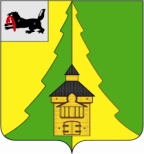 Российская ФедерацияИркутская областьНижнеилимский муниципальный район	АДМИНИСТРАЦИЯ			ПОСТАНОВЛЕНИЕОт «08» июля 2019 г. № 711г. Железногорск-Илимский«О внесении изменений в постановление администрации Нижнеилимского муниципального района от 27.04.18 № 347«Об утверждении Положения об организации транспортного  обслуживания населения автомобильным транспортом в границах двух и более поселений Нижнеилимского муниципального района в новой редакции»На основании Федерального закона от 29.12.2017 N 480-ФЗ «О внесении изменений в Федеральный закон «Об организации регулярных перевозок пассажиров и багажа автомобильным транспортом и городским наземным электрическим транспортом в Российской Федерации и о внесении изменений в отдельные законодательные акты Российской Федерации», в соответствии с Уставом МО «Нижнеилимский район», администрация Нижнеилимского муниципального районаПОСТАНОВЛЯЕТ:Внести  изменения в постановление администрации Нижнеилимского муниципального района от 27.04.18 № 347 «Об утверждении Положения об организации транспортного обслуживания населения автомобильным транспортом в границах двух и более поселений Нижнеилимского муниципального района в новой редакции» (далее – Постановление): 1.1. Положение об организации транспортного обслуживания населения автомобильным транспортом в границах двух и более поселений Нижнеилимского муниципального района читать в новой редакции согласно приложения к настоящему Постановлению.Опубликовать данное Постановление в периодическом издании «Вестник Думы и администрации Нижнеилимского района» и на официальном информационном сайте МО «Нижнеилимский район». Контроль за исполнением настоящего постановления возложить на заместителя мэра по жилищной политике, градостроительству, энергетике, транспорту и связи В.В. Цвейгарта.Мэр района                                                              М.С. РомановРассылка: в дело – 1; отдел ЖКХ, ТиС – 2.А.Ю. Белоусова31364Лист согласованияСОГЛАСОВАНО:7. Заместитель мэра района по вопросам экономики и финансам_____________________________________________________________________________________________________________________________________________________________________________________________________________________________________________________________Заместитель мэра района по жилищной политике, градостроительству, энергетике, транспорту и связи ___________________________________________________________________________________________________________________________________________________________________________________________________________________________________________________________________________________________________Заместитель мэра района по социальным вопросам  _______________________________________________________________________________________________________________________________________________________________________________________________________________________________________________________________________6.  Юридический  отдел _______________________________________________________________________________________________________________________________________________________________________________________________________________________________________________________________________________________________5.  Финансовое  управление ___________________________________________________________________________________________________________________________________________________________________________________________________________________________________________________________________________________________4. Отдел  организационной  работы и социальной  политики _______________________________________________________________________________________________________________________________________________________________________________________________________________________________________3. Руководители заинтересованных органов и должностные лица ___________________________________________________________________________________________________________________________________________________________________________________________________________________________________________________________2.  Руководители отдела, департамента, сектора, управления, подготовившего проект документа___________________________________________________________________________________________________________________________________________________________________________________________________________________________________________________________________________________________________________1.  _Подготовил исполнитель (Ф.И.О., подпись, дата) _______________________________________________________________________________________________________________________________________________________________________________________________________________________________________________________________________Приложение                         к постановлению администрацииНижнеилимского муниципального районаот «08» июля 2019 г. № 711ПОЛОЖЕНИЕоб организации транспортного обслуживания населения автомобильным транспортом в границах двух и более поселенийНижнеилимского муниципального района(новая редакция)Глава 1. Общие положенияНастоящее Положение об организации транспортного  обслуживания населения автомобильным транспортом в границах двух и более поселений Нижнеилимского муниципального района (далее – Положение) разработано на основании Федерального закона от 13.07.2015 № 220-ФЗ «Об организации регулярных перевозок пассажиров и багажа автомобильным транспортом и городским наземным электрическим транспортом в Российской Федерации и о внесении изменений в отдельные законодательные акты Российской Федерации» (далее – Федеральный закон № 220-ФЗ), закона Иркутской области № 145-ОЗ от 28.12.2015 г. «Об отдельных вопросах организации регулярных перевозок пассажиров и багажа автомобильным транспортом и городским наземным электрическим транспортом в Иркутской области», Федерального закона от 06.10.2003 № 131-ФЗ «Об общих принципах организации местного самоуправления в Российской Федерации», в соответствии с Уставом МО «Нижнеилимский район».Настоящее Положение:определяет правовые и организационные основы обслуживания населения пассажирским автомобильным транспортом в границах двух и более поселений Нижнеилимского муниципального района;устанавливает порядок организации регулярных перевозок пассажиров и багажа автомобильным транспортом в границах двух и более поселений Нижнеилимского муниципального района;устанавливает требования к юридическим лицам и индивидуальным предпринимателям, участникам договора простого товарищества, оказывающим услуги регулярных перевозок на муниципальных маршрутах.Настоящее Положение разработано в целях: создания условий для наиболее полного удовлетворения потребностей населения в качественных и безопасных регулярных перевозках пассажирским автомобильным транспортом в границах двух и более поселений Нижнеилимского муниципального района;повышения уровня качества транспортных услуг;создания добросовестной конкуренции среди юридических лиц, индивидуальных предпринимателей, участников договора простого товарищества планирующих осуществлять деятельность по регулярным перевозкам пассажиров и багажа автомобильным транспортом по муниципальным маршрутам;создания равных условий и возможностей осуществления регулярных перевозок на муниципальных маршрутах юридическими лицами и индивидуальными предпринимателями, участниками договора простого товарищества независимо от их организационно-правовой формы, предложивших наиболее безопасные и комфортные условия перевозки пассажиров;организации контроля за соблюдением законодательства в сфере транспортного обслуживания населения при перевозке пассажиров и багажа по муниципальным маршрутам в границах двух и более поселений Нижнеилимского муниципального района.Основными принципами организации и осуществления транспортного обслуживания населения в границах двух и более поселений Нижнеилимского муниципального района являются:безопасность при выполнении регулярных перевозок;качественное транспортное обслуживание населения;доступность транспортных услуг для населения;гарантированность предоставления услуг транспортом общего пользования;создание единого транспортного пространства;равный доступ на рынок транспортных услуг юридических лиц, индивидуальных предпринимателей, участников договора простого товарищества в едином правовом и экономическом порядке.Организатором регулярных перевозок пассажиров и багажа автомобильным транспортом в границах двух и более поселений Нижнеилимского муниципального района является администрация Нижнеилимского муниципального района (далее по тексту – администрация района).Глава 2. Основные понятия и термины.1. Для целей применения настоящего Положения используются следующие основные понятия и термины:автобус – транспортное средство (ТС), используемое для перевозки пассажиров, имеющее, помимо места водителя, более восьми мест для сидения;документ планирования регулярных перевозок пассажиров и багажа автомобильным транспортом в границах двух и более поселений Нижнеилимского муниципального района (далее – документ планирования регулярных перевозок) – нормативный правовой акт администрации Нижнеилимского муниципального района, устанавливающий перечень мероприятий по развитию регулярных перевозок, организация которых в соответствии с законодательством, отнесена к компетенции администрации Нижнеилимского муниципального района;заявитель – юридическое лицо, индивидуальный предприниматель или участники договора простого товарищества, направившие в адрес организатора конкурса заявку на участие в конкурсе;заявка – пакет документов, заполненный и предоставленный заявителем организатору конкурса в соответствии с требованиями (условиями) конкурсной документации;карта маршрута регулярных перевозок – документ, содержащий сведения о маршруте регулярных перевозок и транспортном средстве, которое допускается использовать для перевозок по данному маршруту;конечный остановочный пункт – последний остановочный пункт, который указан в расписании;конкурсная комиссия – комиссия по проведению открытых конкурсов на право оказания услуг регулярных перевозок пассажиров и багажа автомобильным транспортом в границах двух и более поселений Нижнеилимского муниципального района;лот – сформированное отдельное предложение на осуществление пассажирских перевозок по одному или по нескольким маршрутам регулярного сообщения;маршрут – путь следования транспортного средства между пунктами отправления и назначения;муниципальный контракт – договор на выполнение работ, связанных с осуществлением регулярных перевозок пассажиров и багажа автомобильным транспортом по муниципальным маршрутам, заключенный с перевозчиком от имени муниципального образования (МО «Нижнеилимский район») муниципальным заказчиком – администрацией Нижнеилимского муниципального района – для обеспечения муниципальных нужд в части транспортного обслуживания населения;муниципальный маршрут – маршрут регулярных перевозок пассажиров и багажа автомобильным транспортом в границах двух и более поселений Нижнеилимского муниципального района;начальный остановочный пункт – первый по времени отправления транспортного средства остановочный пункт, который указан в расписании;оборотный рейс – движение транспортного средства по маршруту регулярных перевозок в прямом и обратном направлении из начального остановочного пункта до конечного остановочного пункта и возвращение в начальный остановочный пункт;организация транспортного обслуживания населения – комплекс организационных, нормативно-правовых, технических мероприятий и распорядительных действий, направленных на удовлетворение потребностей населения в регулярных перевозках;организатор конкурса – администрация Нижнеилимского муниципального района;официальный сайт – официальный информационный сайт МО «Нижнеилимский район» в информационно-телекоммуникационной сети «Интернет» http://nilim.irkobl.ru победитель конкурса — участник, объявленный победителем по результатам проведения открытого конкурса;регулярные перевозки – регулярные перевозки пассажиров и багажа автомобильным транспортом по муниципальным маршрутам;регулярные перевозки по регулируемым тарифам – регулярные перевозки, осуществляемые с применением тарифов, установленных администрацией района и предоставлением всех льгот на проезд, утвержденных в установленном порядке;регулярные перевозки по нерегулируемым тарифам – регулярные перевозки, осуществляемые с применением тарифов, установленных перевозчиком;рейс – движение транспортного средства по маршруту регулярных перевозок из начального остановочного пункта в конечный остановочный пункт или из конечного остановочного пункта в начальный остановочный пункт;свидетельство об осуществлении перевозок по маршруту регулярных перевозок (далее по тексту – свидетельство) документ, подтверждающий право осуществления регулярных перевозок по нерегулируемым тарифам по маршруту регулярных перевозок;транспортное обслуживание населения – предоставление услуг регулярных перевозок пассажиров и багажа транспортом общего пользования;участник конкурса – заявитель, допущенный к участию в открытом конкурсе;участники договора простого товарищества – юридические лица и (или) индивидуальные предприниматели, являющиеся сторонами договора простого товарищества (договора о совместной деятельности), заключенного для осуществления регулярных перевозок в случаях, предусмотренных Федеральным законом № 220-ФЗ;уполномоченный участник договора простого товарищества – участник договора простого товарищества, который на основании выданной ему остальными товарищами доверенности или в соответствии с заключенным в письменной форме договором простого товарищества уполномочен совершать от имени всех товарищей сделки с третьими лицами.Понятия «маршрут регулярных перевозок», «остановочный пункт», «расписание», «перевозчик», «регулярные перевозки», используются в значениях, указанных в Федеральном законе от 8 ноября 2007 года № 259-ФЗ «Устав автомобильного транспорта и городского наземного электрического транспорта».2. Иные понятия, используемые в настоящем Положении, применяются в значениях, установленных законодательством Российской Федерации и Иркутской области.Глава 3. Полномочия администрации Нижнеилимского муниципального района в сфере организации регулярных перевозок.Установление, изменение, отмена муниципальных маршрутов.Открытие муниципальных маршрутов регулярных перевозок пассажиров и багажа автомобильным транспортом в границах двух и более поселений Нижнеилимского муниципального района.Разработка муниципальных программ администрации района в сфере организации транспортного обслуживания населения и организация проведения мероприятий по реализации таких программ.Подготовка документа планирования регулярных перевозок и внесение изменений в документ планирования регулярных перевозок. Ведение Реестра муниципальных маршрутов регулярных перевозок пассажиров и багажа автомобильным транспортом в границах  двух и более поселений Нижнеилимского муниципального района (далее – реестр муниципальных маршрутов).Проведение открытых конкурсов на право оказания услуг регулярных перевозок.Заключение муниципальных контрактов на выполнение работ, связанных с осуществлением регулярных перевозок пассажиров и багажа автомобильным транспортом по муниципальным маршрутам.Оформление, переоформление, продление, прекращение и приостановление действия свидетельств, карт маршрутов регулярных перевозок.Контроль за выполнением перевозчиками обязательств, принятых на себя при заключении муниципальных контрактов или получении свидетельств.Информирование населения Нижнеилимского района по вопросам организации и осуществления регулярных перевозок пассажиров и багажа автомобильным транспортом в границах двух и более поселений Нижнеилимского муниципального района.Взаимодействие с органами государственной власти Иркутской области, органами местного самоуправления, иными органами по вопросам организации транспортного обслуживания населения.Глава 4. Основания для установления, изменения, отмены муниципального маршрута (или отдельных рейсов по муниципальному маршруту).1. Инициаторами установления, изменения, отмены муниципальных маршрутов (или отмены отдельных рейсов по муниципальному маршруту (далее –отдельных рейсов) могут выступать: администрация Нижнеилимского муниципального района;органы местного самоуправления поселений, входящих в состав Нижнеилимского района;представительные органы муниципальных образований Нижнеилимского района;юридические лица, индивидуальные предприниматели, участники договора простого товарищества, оказывающие или желающие оказывать услуги регулярных перевозок пассажиров и багажа автомобильным транспортом по предлагаемому к установлению, изменению, отмене муниципальному маршруту;председатели садоводческих, огороднических и дачных объединений граждан, расположенных на межселенной территории Нижнеилимского района, либо в случае, если маршрут расположен в границах двух и более поселений Нижнеилимского района.2.  Основаниями для установления муниципального маршрута являются:потребность населения в регулярных перевозках;наличие устойчивого пассажиропотока.3.  Основаниями для изменения муниципального маршрута являются:оптимизация маршрутной сети;наличие на изменяемом муниципальном маршруте объектов транспортной инфраструктуры, интенсивность пользования которыми превышает их пропускную способность;отсутствие устойчивого пассажиропотока на отдельных участках изменяемого муниципального маршрута;несоответствие дорожных условий на отдельных участках муниципального маршрута требованиям безопасности дорожного движения;закрытие (открытие) движения пассажирского транспорта на отдельных участках улично-дорожной сети на постоянной основе;возможность изменения действующего муниципального маршрута в целях транспортного обслуживания населенных пунктов и/или садоводческих, огороднических и дачных объединений граждан, расположенных на межселенной территории Нижнеилимского района, не обеспеченных транспортным сообщением;корректировка расписания движения транспортных средств по муниципальному маршруту с целью повышения качества предоставления транспортных услуг для населения;корректировка расписания движения транспортных средств по муниципальному маршруту в связи с отсутствием устойчивого пассажиропотока на одном или нескольких рейсах муниципального маршрута.4.  Основаниями для отмены муниципального маршрута (или отдельных рейсов) являются:отсутствие стабильного пассажиропотока и/или потребности населения в регулярных перевозках;оптимизация маршрутной сети;неоднократное (более двух раз) отсутствие заявок участников в открытом конкурсе на право оказания услуг регулярных перевозок.несоответствие дорожных условий на муниципальном маршруте требованиям безопасности дорожного движения.Глава 5. Порядок установления, изменения, отмены муниципального маршрута (или отдельных рейсов по муниципальному маршруту).1. Инициатор установления, изменения муниципального маршрута  представляет в администрацию района заявление об установлении, изменении муниципального маршрута в письменной форме, а также:схему маршрута (в случае предложения по установлению маршрута)  или схему маршрута с указанием предлагаемых изменений (в случае предложения по изменению маршрута);описание пути следования транспортных средств по маршруту, с указанием всех автомобильных дорог, улиц и остановочных пунктов; протяженность маршрута;проект расписания движения транспортных средств по маршруту;информация о предполагаемом пассажиропотоке на маршруте;схему маршрута, с указанием участков, дорожные условия на которых не соответствуют требованиям безопасности дорожного движения (при необходимости);технико-экономическое обоснование целесообразности установления или изменения муниципального маршрута;иные сведения, которые инициатор установления или изменения муниципального маршрута считает целесообразным представить для рассмотрения.В случае, если заявителем является лицо, желающие оказывать услуги регулярных перевозок по предлагаемому к установлению муниципальному маршруту, в заявлении должны быть указаны следующие сведения: наименование, место нахождения (для юридического лица), фамилия, имя и, если имеется, отчество, место жительства (для индивидуального предпринимателя), идентификационный номер налогоплательщика, почтовый адрес, контактные телефоны.2. Технико-экономическое обоснование целесообразности установления или изменения муниципального маршрута должно включать в себя цель открытия или изменения муниципального маршрута, а также сведения:о необходимом количестве мест в транспортных средствах и необходимом количестве рейсов в день и в неделю;о круглогодичности или сезонности перевозок;об обеспечении транспортной связи для охвата наибольшего числа пассажиров по кратчайшим направлениям между населенными пунктами или садоводческими / огородническими объединениями граждан;об обеспечении на предлагаемом муниципальном маршруте скоординированного движения автотранспортных средств с работой автотранспортных средств на маршрутах, частично или полностью совпадающих с предлагаемым муниципальным маршрутом, а также с другими видами пассажирского общественного транспорта;о предполагаемой стоимости проезда по маршруту (представляют только заявители – юридические лица или индивидуальные предприниматели, участники договора простого товарищества, желающие оказывать услуги регулярных перевозок по предлагаемому к установлению муниципальному маршруту).3. Инициатор отмены муниципального маршрута (либо отмены отдельных рейсов) представляет в администрацию района заявление на отмену муниципального маршрута (либо отдельных рейсов на маршруте) в письменной форме и один из следующих документов:акт обследования пассажиропотока на муниципальном маршруте, подтверждающий факт отсутствия устойчивого пассажиропотока;информацию, подтверждающую отсутствие потребности населения в регулярных перевозках по муниципальному маршруту (либо на отдельных рейсах);информацию, свидетельствующую о необходимости оптимизации маршрутной сети (наличие на участке (участках) муниципального маршрута или на всей его протяженности дублирующих муниципальных, межмуниципальных или межрегиональных маршрутов, или маршрутов других видов транспорта, другие сведения);сведения о несоответствии дорожных условий на муниципальном маршруте требованиям безопасности дорожного движения (при необходимости).4. С целью принятия решения об установлении, изменении муниципального маршрута или об отказе в его установлении, изменении администрация района в течение 10 рабочих дней со дня поступления заявления об установлении или изменении муниципального маршрута и документов, указанных в настоящей главе, направляет копии этих документов в органы местного самоуправления поселений района, расположенных на пути следования предлагаемого к установлению или изменению муниципального маршрута, для подготовки ими, в пределах полномочий, заключения о возможности (необходимости) установления или изменения муниципального маршрута.5. С целью принятия решения об отмене муниципального маршрута (или отдельных рейсов) по основаниям, предусмотренным подпунктами 1 и 2 пункта 4 главы 4 настоящего Положения, администрация района в течение 10 рабочих дней со дня поступления заявления на отмену муниципального маршрута и документов, предусмотренных в настоящей главе, направляет копии представленных документов в органы местного самоуправления поселений района, расположенных на пути следования маршрута, для подготовки ими заключения о возможности (необходимости) отмены муниципального маршрута (или отдельных рейсов).6. Органы местного самоуправления поселений, в пределах своих полномочий, представляют в администрацию района заключения о возможности (необходимости) установления, изменения, отмены муниципального маршрута (или отдельных рейсов) в срок, не превышающий 10 рабочих дней со дня получения от администрации района документов, указанных в пункте 4 или пункте 5 настоящей главы. В случае, если в течение этого срока администрация района не получит указанное заключение, считается, что орган местного самоуправления согласен на установление, изменение, отмену муниципального маршрута (или отдельных рейсов).7. Заключение оформляется в произвольной форме и должно содержать мнение органа местного самоуправления о возможности (необходимости) установления, изменения, отмены муниципального маршрута (или отдельных рейсов) с приведением необходимых доводов, аргументов.8. С целью принятия решения об отмене муниципального маршрута по основанию, предусмотренному подпунктом 3 пункта 4 главы 4 настоящего Положения, администрация района подготавливает документы, подтверждающие соответствующее основание. 9. Установление или изменение муниципального маршрута имеющего два и более общих остановочных пункта с ранее установленным межмуниципальным маршрутом, осуществляется по согласованию с уполномоченным органом исполнительной власти Иркутской области, установившим такой межмуниципальный маршрут. Порядок указанного согласования устанавливается законом или иным нормативным правовым актом Иркутской области.Глава 6. Обследование муниципального маршрута.После поступления заявления об установлении, изменении или отмене муниципального маршрута (или отдельных рейсов) и прилагаемых к нему документов администрация района организует работу комиссии по рассмотрению вопросов установления, изменения, отмены муниципальных маршрутов регулярных перевозок пассажиров и багажа автомобильным транспортом в границах двух и более поселений Нижнеилимского муниципального района (далее – комиссия), сформированной администрацией района в установленном порядке. Комиссия принимает решение о необходимости:освидетельствования дорожных условий на муниципальном маршруте в части их соответствия требованиям безопасности дорожного движения;обследования пассажиропотока на муниципальном маршруте;производства замеров протяженности муниципального маршрута.Освидетельствования, обследования и замеры протяженности маршрута производятся комиссией.Организационное и техническое обеспечение деятельности комиссии обеспечивает администрация района.В состав комиссии включаются представители администрации района.В случае необходимости, администрация района привлекает для участия в работе комиссии:представителей органов государственной власти, органов местного самоуправления, предприятий, организаций, учреждений, в ведении которых находятся автомобильные дороги, расположенные по пути следования предполагаемого к установлению, изменению или отмене муниципального маршрута;представителей государственной инспекции безопасности дорожного движения министерства внутренних дел Российской Федерации;представителей открытого акционерного общества «Российские железные дороги»;представителей учреждений, осуществляющих контроль за обеспечением безопасности людей на водных объектах;перевозчиков, осуществляющих перевозки пассажиров и багажа автомобильным транспортом общего пользования в границах Нижнеилимского района, или их представителей;иных заинтересованных лиц.Комиссию возглавляет председатель (в случае его отсутствия – заместитель председателя). Председатель и заместитель председателя комиссии определяются из числа представителей администрации района. Соответствие дорожных условий на муниципальном маршруте требованиям безопасности дорожного движения может определяться на основании:данных о дорожных условиях на муниципальном маршруте (состоянии и уровне содержания автомобильных дорог, защитных и искусственных дорожных сооружений, в т.ч. железнодорожных переездов) представляемых организациями, в ведении которых находятся автомобильные дороги, искусственные дорожные сооружения, расположенные по пути следования муниципального маршрута;освидетельствования дорожных условий на муниципальном маршруте путем их визуального осмотра.Результаты обследований, освидетельствований и замеров оформляются в форме актов комиссии.В случае выявления несоответствия дорожных условий на муниципальном маршруте требованиям безопасности дорожного движения комиссия вырабатывает предложения о проведении неотложных и перспективных мероприятий, направленных на улучшение дорожных условий и предупреждение дорожно-транспортных происшествий на муниципальном маршруте.Сроки проведения обследования муниципального маршрута устанавливаются комиссией в зависимости от причин установления, изменения или отмены муниципального маршрута, указанных в заявлении и не могут превышать 15 рабочих дней.Глава 7. Принятие решения об установлении, изменении, отмене муниципального маршрута (или отдельных рейсов) или об отказе в его установлении, изменении, отмене.Решение об установлении, изменении, отмене муниципального маршрута (или отдельных рейсов) или о временном прекращении движения на муниципальном маршруте оформляется постановлением администрации Нижнеилимского муниципального района.Предложение об установлении, изменении, отмене муниципального маршрута (или отдельных рейсов) или о временном прекращении движения на муниципальном маршруте оформляется комиссией в виде заключения по итогам рассмотрения документов, указанных в главе 5 настоящего Положения, результатам обследований, освидетельствований и замеров, предусмотренных главой 6 настоящего Положения.Решения комиссии принимаются открытым голосованием простым большинством голосов членов комиссии.В заключении комиссии указываются мотивированные причины и основания, послужившие основой для принятия решения.Основаниями для отказа в установлении, изменении муниципального маршрута являются:неполнота представленных документов;выявление факта наличия в представленных документах недостоверных сведений;отсутствие оснований для установления, изменения муниципального маршрута, предусмотренных в главе 4 настоящего Положения;несоответствие дорожных условий на предлагаемом к установлению, изменению муниципальном маршруте требованиям безопасности дорожного движения.Основаниями для отказа в отмене муниципального маршрута (или отдельных рейсов) являются:неполнота представленных документов;выявление факта наличия в представленных документах недостоверных сведений;отсутствие оснований, предусмотренных пунктом 4 главы 4 настоящего Положения.После принятия решения относительно установления, изменения, отмены муниципального маршрута (или отдельных рейсов) или приостановления движения по муниципальному маршруту администрация района:согласовывает сроки изменения или отмены муниципального маршрута (или отдельных рейсов) с перевозчиком, осуществляющим регулярные перевозки по данному маршруту (в случае принятия решения об изменении или отмене действующего муниципального маршрута (или отдельных рейсов));вносит соответствующие изменения в документ планирования регулярных перевозок, реестр муниципальных маршрутов;уведомляет о принятом решении лицо, обратившееся с заявлением об установлении, изменении или отмене маршрута (или отдельных рейсов).В случае если решение об изменении или отмене муниципального маршрута принято в связи с несоответствием дорожных условий на пути следования маршрута требованиям безопасности дорожного движения, сроки изменения или отмены муниципального маршрута с перевозчиком не согласовываются, а перевозчику направляется соответствующее уведомление.В случае принятия решения о временном приостановлении движения на муниципальном маршруте администрация района незамедлительно принимает меры по приостановке такого движения.Общий срок принятия решения об установлении, изменении, отмене муниципального маршрута не может превышать 30 дней со дня поступления заявления и прилагающихся к нему документов.Решения об изменении или отмене муниципального маршрута принимается в сроки, установленные в Федеральном законе № 220-ФЗ.Перевозчики, которым ранее были выданы свидетельства об осуществлении перевозок по изменяемым или отменяемым маршрутам обязаны обратиться в администрацию района для переоформления свидетельств в сроки, установленные в Федеральном законе № 220-ФЗ.Глава 8. Порядок выбора перевозчиков для оказания услуг регулярных перевозок по муниципальным маршрутам. Открытый конкурс.Выбор перевозчиков для оказания услуг регулярных перевозок по муниципальным маршрутам осуществляется на основании открытых конкурсов.Открытые конкурсы проводятся администрацией района в отношении муниципальных маршрутов, предусмотренных документом планирования и реестром маршрутов регулярных перевозок.Без проведения открытого конкурса администрация района вправе на срок не более ста восьмидесяти дней выдать свидетельство и карты маршрутов регулярных перевозок, в случаях предусмотренных Федеральным законом № 220-ФЗ.Открытый конкурс объявляется в сроки, установленные в статье 21 Федерального закона № 220-ФЗ.Целью открытого конкурса является выявление и привлечение к перевозочной деятельности перевозчиков (юридических лиц, индивидуальных предпринимателей и участников договора простого товарищества), способных обеспечить своевременное, качественное и полное удовлетворение потребностей населения в пассажирских перевозках, с учетом обеспечения наилучших условий безопасности, доступности и комфортности перевозочного процесса.Извещение и конкурсная документация размещаются для юридических лиц, индивидуальных предпринимателей, участников договора простого товарищества, соответствующих требованиям статьи 23 Федерального закона №220-ФЗ.Извещение и конкурсная документация размещаются на официальном информационном сайте МО «Нижнеилимский район» в информационно-телекоммуникационной сети «Интернет», в подразделе «пассажирские перевозки» раздела «ЖКХ, транспорт и связь» http://nilim.irkobl.ru/gkh/passazhirskie-perevozki/.Извещение о проведении открытого конкурса, а также конкурсная документация размещаются не позднее, чем за тридцать дней до даты вскрытия конвертов с заявками на участие в открытом конкурсе.В соответствии с Федеральным законом № 220-ФЗ организатор открытого конкурса вправе принять решение о внесении изменений в извещение, за исключением изменений предмета открытого конкурса, не позднее чем за пять дней до даты окончания срока подачи заявок на участие в открытом конкурсе. Изменение предмета открытого конкурса не допускается. В случае принятия данного решения изменения, внесенные в извещение, размещаются на официальном сайте в течение 1 (одного) рабочего дня со дня принятия данного решения. При этом срок подачи заявок на участие в открытом конкурсе продлевается таким образом, чтобы со дня размещения (опубликования) таких изменений до дня окончания срока подачи заявок на участие в открытом конкурсе этот срок составлял не менее чем 20 дней.Заявки на участие в конкурсе принимаются и регистрируются в отделе жилищно-коммунального хозяйства, транспорта и связи администрации Нижнеилимского муниципального района.Заявки принимаются ежедневно в рабочее время, в течение срока подачи заявок.Вскрытие конвертов с заявками участников, оценка и сопоставление заявок, подведение итогов открытого конкурса проводит Конкурсная комиссия по проведению открытых конкурсов на право оказания услуг регулярных перевозок пассажиров и багажа автомобильным транспортом в границах двух и более поселений Нижнеилимского муниципального района (далее – конкурсная комиссия). Состав конкурсной комиссии утверждается распоряжением администрации Нижнеилимского муниципального района.Заявители, подавшие заявки на участие в конкурсе, и конкурсная комиссия обязаны обеспечить конфиденциальность сведений, содержащихся в заявках, до вскрытия конвертов с заявками на участие в конкурсе. Лица, осуществляющие хранение конвертов с заявками на участие в конкурсе, не вправе допускать повреждение таких конвертов до момента их вскрытия.Срок подачи заявок не должен составлять не менее 30 календарных дней.Юридическое лицо, индивидуальный предприниматель или участник договора простого товарищества вправе направить в администрацию района в письменной форме запрос о разъяснении положений конкурсной документации не позднее, чем за семь дней до дня окончания срока подачи заявок на участие в конкурсе. Форма запроса – приложение 1 к настоящему Положению.В течение пяти дней со дня поступления такого запроса организатор конкурса обязан направить соответствующие разъяснения в письменной форме или в форме электронного документа.Дата, время и место вскрытия конвертов с заявками на участие в открытом конкурсе указывается в конкурсной документации. Решение о допуске к участию в конкурсе принимается на заседании конкурсной комиссии по вскрытию конвертов с заявками участников.Оценку и сопоставление заявок, подведение итогов открытого конкурса, конкурсная комиссия проводит в течение 20 (двадцати) дней с момента вскрытия конвертов с заявками участников.Срок подведения итогов открытого конкурса может быть продлен в случае необходимости получения дополнительной информации в рамках межведомственного взаимодействия на срок, необходимый для получения ответов от иных ведомств.Глава 9. Условия допуска к участию в открытом конкурсе.В конкурсе могут принимать участие заявители, направившие в адрес комиссии заявку на участие в конкурсе.К участию в конкурсе допускаются заявители, соответствующие требованиям статьи 23 Федерального закона № 220-ФЗ, а именно:наличие лицензии на осуществление деятельности по перевозкам пассажиров в случае, если наличие указанной лицензии предусмотрено законодательством Российской Федерации;принятие на себя обязательства в случае предоставления участнику открытого конкурса права на заключение муниципального контракта или получение свидетельства об осуществлении перевозок по маршруту регулярных перевозок подтвердить в сроки, определенные конкурсной документацией, наличие на праве собственности или на ином законном основании транспортных средств, предусмотренных его заявкой на участие в открытом конкурсе;непроведение ликвидации и отсутствие решения арбитражного суда о признании банкротом заявителя и об открытии конкурсного производства;отсутствие у заявителя задолженности по обязательным платежам в бюджеты бюджетной системы Российской Федерации за последний завершенный отчетный период;наличие договора простого товарищества в письменной форме (для участников договора простого товарищества);отсутствие в отношении юридического лица, индивидуального предпринимателя, участника договора простого товарищества обстоятельств, предусмотренных частью 8 статьи 29 Федерального закона № 220.Требования, предусмотренные подпунктами 1, 3, 4 и 6 настоящего пункта, применяются в отношении каждого участника договора простого товарищества.Основаниями для отказа заявителю в допуске к участию в открытом конкурсе являются:несоответствие требованиям, предъявляемым к участникам открытого конкурса, указанным в пункте 2 настоящей главы;несоответствие конкурсной заявки и прилагаемых к ней документов требованиям, установленным конкурсной документацией;предоставление несоответствующих действительности сведений для участия в конкурсе;наличие двух заявок одного или нескольких Заявителей в одном конверте;установление факта подачи одним Заявителем двух и более заявок в отношении одного лота, при условии, что поданные ранее заявки таким Заявителем не были отозваны.Глава 10. Шкала критериев оценки и сопоставления заявок на участие в открытом конкурсе.Критерии оценки и сопоставления заявок на участие в открытом конкурсе приведены в таблице:Примечание:Расчет по критерию N 1 осуществляется путем деления количества дорожно-транспортных происшествий, повлекших за собой человеческие жертвы или причинение вреда здоровью граждан и произошедших по вине юридического лица, индивидуального предпринимателя, участников договора простого товарищества или их работников в течение года, предшествующего дате размещения извещения, на среднее количество транспортных средств, предусмотренных договорами обязательного страхования гражданской ответственности, действовавшими в течение года, предшествующего дате размещения извещения, которое рассчитывается в соответствии с частью 4.2 статьи 24 Федерального закона N 220-ФЗ.Расчет по критерию N 2 в отношении юридического лица или индивидуального предпринимателя исчисляется исходя из количества полных лет осуществления ими перевозок по маршрутам регулярных перевозок, а в отношении участников договора простого товарищества исходя из среднеарифметического количества полных лет осуществления перевозок по маршрутам регулярных перевозок каждым участником.Расчет по критерию N 3 осуществляется следующим образом:1) определяется средний срок эксплуатации транспортных средств по каждому классу;2) определяется количество баллов по каждому классу;3) суммируются баллы, определенные в соответствии с подпунктом 2 настоящего пункта;4) исчисляется среднее арифметическое значение критерия путем деления значения, полученного в соответствии с подпунктом 3 настоящего пункта, на количество заявленных классов транспортных средств.4. Расчет по критерию N 4 определяется путем суммирования баллов по каждому транспортному средству. Итоговый балл определяется путем сложения полученных баллов.Глава 11. Форма заявки на участие в открытом конкурсе на право осуществления перевозок по муниципальному маршруту и требования к содержанию данной заявки (в том числе к описанию предложения участника указанного открытого конкурса).Для участия в открытом конкурсе на право осуществления перевозок по муниципальному маршруту (далее – конкурс) юридическое лицо, индивидуальный предприниматель, уполномоченный участник договора простого товарищества (далее – заявитель) подает заявку на участие в конкурсе (далее – заявка) в сроки и по адресу обозначенные в извещении о проведении конкурса и конкурсной документации, с приложением документов, предусмотренных пунктом 3 настоящей главы.Заявка представляется по форме приложения 2 к настоящему Положению.К заявке прилагаются следующие документы:1) надлежащим образом заверенная копия лицензии на осуществление перевозок пассажиров автомобильным транспортом в случаях, предусмотренных законодательством;2) справка из налогового органа об отсутствии у заявителя задолженности по обязательным платежам в бюджеты бюджетной системы Российской Федерации за последний завершенный отчетный период;3) справка арбитражного суда о наличии или отсутствии производства по делу о несостоятельности (банкротстве), выданная не ранее чем за 1 месяц до дня подачи заявки;4) выписка из Единого государственного реестра юридических лиц или выписка из Единого государственного реестра индивидуальных предпринимателей, выданная не ранее чем за 1 месяц до дня подачи заявки;5) документы, подтверждающие опыт осуществления регулярных перевозок по маршрутам регулярных перевозок (далее – регулярные перевозки) заявителем (при наличии):сведения об исполненных государственных или муниципальных контрактах с указанием наименований сторон, предмета, срока действия указанных контрактов и приложением их копий;нотариально заверенные копии свидетельств об осуществлении перевозок по маршруту регулярных перевозок;нотариально заверенные копии заключенных с органами исполнительной власти субъектов Российской Федерации или органами местного самоуправления договоров, предусматривающих осуществление перевозок по маршрутам регулярных перевозок;6) справка (справки) о транспортных средствах, предлагаемых заявителем для осуществления регулярных перевозок по муниципальному маршруту (основных и резервных) (далее – транспортные средства), по форме согласно приложению 3 к настоящему Положению, с приложением надлежащим образом заверенных копий паспортов транспортных средств, свидетельств о регистрации транспортного средства и договоров аренды (лизинга) соответствующих транспортных средств;7) письменное обязательство, подписанное руководителем заявителя, подтвердить в сроки, определенные конкурсной документацией, наличие на праве собственности или на ином законном основании транспортных средств, предусмотренных заявкой заявителя в случае предоставления ему права на заключение муниципального контракта или получение свидетельства об осуществлении перевозок по муниципальному маршруту, по форме согласно приложению 1 к настоящему Положению (далее – письменное обязательство);8) сведения о договорах обязательного страхования гражданской ответственности заявителя за причинение вреда жизни, здоровью, имуществу пассажиров (серия, номер договора) (далее – договоры обязательного страхования гражданской ответственности), выданные на транспортные средства заявителя и действовавшие в течение года, предшествующего дате размещения извещения о проведении конкурса;9) информация о количестве транспортных средств заявителя, посредством которых им осуществлялись регулярные перевозки пассажиров и багажа в течение года, предшествующего дате размещения извещения о проведении конкурса, подтвержденная сведениями о договорах обязательного страхования гражданской ответственности;10) цветные фотографии транспортных средств, а также устройств, оборудования и систем в салоне такого транспортного средства с указанием на каждой фотографии марки, модели транспортного средства и его государственного регистрационного знака (при наличии указанных транспортных средств):транспортных средств с низким полом (указывается для транспортных средств, посредством которых планируется осуществлять перевозки по муниципальному маршруту регулярных перевозок в пригородном сообщении);оборудования для перевозок пассажиров с ограниченными возможностями передвижения (широкие двери, устройство наклона кузова, аппарель, подъемник для инвалидов, приспособления для крепления инвалидной коляски в салоне и другое);системы кондиционирования воздуха в салоне транспортного средства;электронного информационного табло автоматического отображения информации об остановочных пунктах;системы контроля температуры воздуха в салоне;оборудования для использования газомоторного топлива;оборудования для звукового (речевого) объявления остановочных пунктов и другой информации в автоматическом или другом режиме;оборудования, осуществляющего непрерывную аудио и видеофиксацию;электронного табло автоматического отображения информации о температуре воздуха окружающей среды, температуре воздуха в салоне транспортного средства;оборудования, позволяющего принимать плату за проезд с помощью платежных карт;устройств для просмотра художественных, мультипликационных, научно-популярных, документальных фильмов (указывается для транспортных средств, посредством которых планируется осуществлять перевозки по муниципальному маршруту регулярных перевозок в междугородном сообщении при протяженности маршрута более 100 км);11) документ, подтверждающий полномочия представителя на осуществление действий от имени заявителя (в случае обращения представителя заявителя);12) надлежащим образом заверенная копия договора простого товарищества (для участников договора простого товарищества);13) опись представленных документов, составленная по форме согласно приложению 5 к настоящему Положению и подписанная руководителем заявителя (уполномоченным представителем заявителя).4. Заявитель вправе по собственной инициативе представить документы, предусмотренные подпунктами 1 - 4 пункта 3 настоящей главы.В случае, если документы, указанные в подпунктах 1, 2 пункта 3 настоящей главы, не представлены заявителем, то организатор конкурса запрашивает их (сведения, содержащиеся в них) в порядке межведомственного информационного взаимодействия в соответствии с законодательством.В случае, если документы, указанные в подпунктах 3, 4 пункта 3 настоящей главы, не представлены заявителем, то организатор конкурса проверяет факт внесения записи о государственной регистрации юридического лица или индивидуального предпринимателя в Единый государственный реестр юридических лиц или Единый государственный реестр индивидуальных предпринимателей, а также факт отсутствия возбужденной процедуры несостоятельности (банкротства) в отношении заявителя самостоятельно.5. На фотографиях, предусмотренных подпунктом 10 пункта 3 настоящей главы, в случае их приложения к заявке, оборудование должно быть показано в рабочем состоянии (двери открыты, аппарель откинута, подъемник приведен в готовность для работы и тому подобное). На фотографиях транспортного средства с низким полом либо полунизкопольного транспортного средства должны быть видны государственные регистрационные знаки транспортного средства.6. В случае, если ни один из предусмотренных подпунктом 5 пункта 3 настоящей главы документ к заявке не приложен, презюмируется, что заявитель не имеет опыта осуществления регулярных перевозок.7. Письменное обязательство не исключает право заявителя приложить копии документов, подтверждающих наличие у него на праве собственности или на ином законном основании транспортных средств, предусмотренных его заявкой.8. В случае, если заявитель претендует на участие в конкурсе по нескольким предметам конкурса, заявка и прилагаемые к ней документы представляются им по каждому предмету конкурса отдельно.9. В случае подачи заявки уполномоченным участником договора простого товарищества заявка подается в отношении каждого участника договора простого товарищества. 10. Заявитель вправе подать только одну заявку на участие в конкурсе в отношении каждого предмета конкурса (конкурсного лота).11. Заявки на участие в открытом конкурсе подаются на русском языке, в письменной форме, в запечатанном конверте. Документы иностранного происхождения, составленные на иностранном языке, при представлении в составе заявки должны сопровождаться их надлежаще заверенным переводом на русский язык.Документы, входящие в состав заявки на участие в открытом конкурсе, для которых настоящим Положением установлены специальные формы, должны быть составлены в соответствии с этими формами. Сведения могут быть впечатаны в формы; допускается заполнять формы от руки печатными буквами черными, синими или фиолетовыми чернилами. Документы и материалы, форма которых не установлена конкурсной документацией, могут составляться в произвольном виде. Все документы, входящие в состав заявки на участие в открытом конкурсе, должны быть надлежаще заверены Заявителем.12. Заявка выражает намерение заявителя принять участие в конкурсе на условиях, установленных в конкурсной документации и опубликованных в извещении о проведении конкурса, а также его согласие на обработку персональных данных в соответствии с Федеральным законом от 27 июля 2006 года N 152-ФЗ "О персональных данных".13. Все листы заявки и прилагаемых к ней документов должны быть вместе (в один том) прошиты и пронумерованы, скреплены печатью заявителя (при наличии) и подписаны руководителем заявителя (уполномоченным им лицом).Заявка и прилагаемые к ней документы должны быть оформлены в соответствии с настоящими требованиями и представлены организатору конкурса в запечатанном конверте с надписью «На открытый конкурс на право осуществления перевозок по муниципальному маршруту регулярных перевозок пассажиров и багажа автомобильным транспортом N _________ (указывается номер извещения о проведении конкурса) от _____________ по 	лоту №_____________».14. Датой подачи заявки считается день поступления в администрацию района соответствующего конверта в соответствии с извещением о проведении конкурса и конкурсной документацией.15. Ответственность за достоверность всех представленных на конкурс документов несет заявитель.16. Расходы, связанные с подготовкой и представлением заявки и прилагаемых к ней документов несет заявитель.Глава 12. Порядок регистрации заявок на участие в открытом конкурсе.Секретарь конкурсной комиссии регистрирует поданные на открытый конкурс конверты с заявками в журнале регистрации заявок по мере их поступления.Заявителю выдается расписка о получении конверта с заявкой на участие в открытом конкурсе с указанием времени и даты ее поступления в администрацию района, согласно Приложению 6 к настоящему Положению.Журнал регистрации заявок ведется по форме согласно Приложению 7 к настоящему Положению.Заявки, поступившие по истечению срока, указанного в извещении о проведении открытого конкурса, к участию в конкурсе не допускаются.Заявитель вправе отозвать зарегистрированную заявку путем письменного уведомления комиссии, согласно Приложению 8 к настоящему Положению.Изменение заявок не допускается. В целях изменения заявки участник конкурса вправе отозвать поданную заявку и, после внесения необходимых изменений, подать заявку вновь.В случае подачи или отзыва заявки на участие в открытом конкурсе доверенными лицами, в администрацию района должны быть представлены документы, подтверждающие право представлять интересы заявителя, и паспорт доверенного лица (форма доверенности на уполномоченное лицо, имеющее право подписи и представления интересов участника размещения заявки на участие в конкурсе – приложение 11 к настоящему Положению). Глава 13. Порядок проведения конкурса.Заседание конкурсной комиссии по вскрытию конвертов с заявками участников проводится в день и в месте, указанном в извещении о проведении конкурса.Конкурс проводится в два этапа.Первый этап состоит в проверке соответствия заявителей требованиям, установленным статьей 23 Федерального закона № 220-ФЗ и главой 9 настоящего Положения.На первом заседании конкурсной комиссии вскрываются конверты с заявками в порядке очередности их регистрации и принимается решение о допуске заявителей к участию в конкурсе.По результатам вскрытия конвертов с заявками и проверки соответствия заявок требованиям конкурсной документации, конкурсной комиссией оформляется протокол заседания конкурсной комиссии.В протоколе указываются номера лотов, номера и наименования маршрутов, выставленных на конкурс, номера заявок по мере их поступления в соответствии с журналом регистрации заявок, наименование заявителей на участие в конкурсе, юридический адрес заявителей, участвующих в открытом конкурсе, номера лотов, номера маршрутов, заявленные каждым заявителем. Также указываются заявители, допущенные и не допущенные к участию в конкурсе, с указанием причины отказа в допуске к участию в конкурсе.Протокол вскрытия конвертов и допуска к участию в открытом конкурсе размещается на официальном сайте организатора конкурса в течение трех рабочих дней с даты вскрытия конвертов с заявками.На втором этапе открытого конкурса конкурсной комиссией проводится оценка и сопоставление заявок на участие в открытом конкурсе путём анализа данных, указанных участниками конкурса по критериям, установленным настоящим Положениям, и определение победителя открытого конкурса.Определение победителя открытого конкурса производится конкурсной комиссией путем оценки и сопоставления заявок на участие в конкурсе, поданных заявителями, признанными участниками конкурса, для определения лучших из предложенных условий осуществления пассажирских перевозок по автобусным маршрутам, включенным в состав одного лота.По каждой заявке на участие в открытом конкурсе вычисляется суммарный бальный результат по всем критериям, установленным шкалой критериев оценки и сопоставления заявок на участие в открытом конкурсе.Количество баллов по каждому критерию и подкритерию может иметь положительные или нулевые значения. Начисление баллов производится с точностью до сотых долей.Глава 14. Оценка и сопоставление заявок на участие в конкурсе.Процедура оценки и сопоставления заявок на участие в конкурсе проводится конкурсной комиссией в день, во время и в месте, указанном в извещении о проведении конкурса.Определение победителя конкурса производится конкурсной комиссией путем оценки и сопоставления заявок на участие в конкурсе, поданных заявителями, признанными участниками конкурса, для определения лучших из предложенных условий осуществления пассажирских перевозок по автобусным маршрутам, включенным в состав одного лота.Конкурсная комиссия для осуществления оценки и сопоставления заявок запрашивает в ГИБДД МВД России информацию о количестве дорожно-транспортных происшествий, повлекших за собой человеческие жертвы или причинение вреда здоровью граждан и произошедших по вине участников конкурса или их работников в течение года, предшествующего дате размещения извещения о проведении открытого конкурса.В случае установления недостоверности сведений, содержащихся в документах, представленных заявителем, он отстраняется комиссией от участия в конкурсе на любом этапе его проведения вплоть до заключения муниципального контракта или выдачи свидетельства об осуществлении перевозок по муниципальному маршруту регулярных перевозок.Каждой заявке на участие в конкурсе присваивается порядковый номер в порядке уменьшения ее оценки. Заявке на участие в конкурсе, получившей высшую оценку, присваивается первый номер.В случае если заявкам нескольких участников открытого конкурса присвоен первый номер, победителем открытого конкурса признается тот участник открытого конкурса, заявка которого получила высшую оценку по сумме критериев № 1 и № 2. Если высшую оценку по сумме указанных критериев получили несколько этих заявок, победителем открытого конкурса признается тот участник открытого конкурса, заявке которого соответствует лучшее значение критерия № 3, а при отсутствии такого участника – участник открытого конкурса, заявке которого соответствует лучшее значение критерия № 4.По итогам проведения оценки и сопоставления заявок на участие в конкурсе комиссия принимает решение о признании победителем (победителями) конкурса.Решение комиссии оформляется протоколом оценки и сопоставления заявок на участие в конкурсе.Протокол оценки и сопоставления заявок на участие в конкурсе должен содержать следующие сведения:номер и наименование маршрута,количество необходимых транспортных средств в соответствии с конкурсной документацией;наименование участника конкурса и номер его заявки;количество допущенных транспортных средств (основные и резервные);общее количество баллов, присвоенных комиссией заявке участника;рейтинговый номер заявки каждого участника конкурса по соответствующему лоту;наименование участника открытого конкурса, который признан победителем.В протоколе также указываются победители по каждому в отдельности маршруту, выставленному на конкурс, маршруты, по которым конкурс считается несостоявшимся.Протокол оценки и сопоставления заявок на участие в конкурсе подписывается всеми присутствующими на заседании членами комиссии.Протокол оценки и сопоставления заявок на участие в конкурсе размещается на официальном сайте организатора конкурса в течение трех рабочих дней со дня подписания протокола.В случае выявления технических ошибок при подписании протокола вскрытия конвертов и допуска участников к участию в открытом конкурсе, протокола оценки и сопоставления заявок на участие в открытом конкурсе конкурсная комиссия имеет право формировать и подписывать изменения к соответствующим протоколам в течение двух рабочих дней, следующих за днём его подписания. Указанные изменения к протоколам размещаются комиссией на официальном сайте организатора в течение трех рабочих дней со дня подписания указанного протокола.Организатор конкурса вправе отказаться от его проведения полностью или в части отдельных лотов открытого конкурса не позднее, чем за пять рабочих дней до даты окончания срока подачи заявок.Извещение об отказе от проведения открытого конкурса размещается организатором конкурса на официальном сайте организатора конкурса в день принятия решения об отказе от проведения открытого конкурса.Глава 15. Признание конкурса несостоявшимся, возникающие последствия и процедурыКонкурс признаётся несостоявшимся в следующих случаях:1) По окончании срока подачи заявки на участие в открытом конкурсе по определенному лоту заявителями не подано ни одной такой заявки.В данном случае организатор конкурса вправе принять решение о повторном проведении конкурса или об отмене предусмотренного конкурсной документацией маршрута регулярных перевозок.2) До окончания срока подачи заявки на участие в открытом конкурсе по определенному лоту заявителями подана единственная заявка и по результатам процедуры допуска заявок на участие в конкурсе принято решение о её допуске к участию в конкурсе.В данном случае комиссия после принятия решения о допуске единственной заявки на участие в конкурсе принимает решение о заключении муниципального контракта или выдаче свидетельства об осуществлении перевозок по маршрутам регулярных перевозок данного лота участнику конкурса, подавшему единственную заявку.3) По результатам процедуры допуска заявок на участие в конкурсе принято решение об отказе в допуске к участию в конкурсе по определенному лоту всех заявителей.В данном случае организатор конкурса вправе принять решение о повторном проведении открытого конкурса или об отмене предусмотренного конкурсной документацией маршрута регулярных перевозок.Если участник открытого конкурса, которому предоставлено право осуществления перевозок по предусмотренным конкурсной документацией маршрутам регулярных перевозок, отказался от заключения муниципального контракта или получения хотя бы одного из свидетельств об осуществлении перевозок по данным маршрутам или не смог подтвердить наличие у него транспортных средств, предусмотренных его заявкой на участие в открытом конкурсе, назначается повторное проведение открытого конкурса.Результаты конкурса могут быть обжалованы в судебном порядке.Глава 16. Заключение муниципального контракта. Оформление и выдача свидетельства об осуществлении перевозок по маршрутам регулярных перевозокПо результатам открытого конкурса на перевозку пассажиров по муниципальному маршруту по регулируемым тарифам с победителем открытого конкурса заключается муниципальный контракт. Предметом муниципального контракта является выполнение юридическим лицом, индивидуальным предпринимателем, с которыми заключен муниципальный контракт, работ, связанных с осуществлением регулярных перевозок по регулируемым тарифам, в соответствии с требованиями, установленными муниципальным контрактом. В случае, если этот конкурс был признан не состоявшимся в связи с тем, что только одна заявка на участие в этом конкурсе была признана соответствующей требованиям конкурсной документации, муниципальный контракт заключается с юридическим лицом, индивидуальным предпринимателем или уполномоченным участником договора простого товарищества, подавшим такую заявку на участие в открытом конкурсе.Муниципальный контракт заключается в течение 10 рабочих дней со дня подтверждения участником открытого конкурса наличия у него транспортных средств, предусмотренных его заявкой на участие в открытом конкурсе.По результатам открытого конкурса на перевозку пассажиров по муниципальному маршруту по нерегулируемым тарифам победителю открытого конкурса выдается свидетельство об осуществлении перевозок по маршруту регулярных перевозок. В случае, если этот конкурс был признан не состоявшимся в связи с тем, что только одна заявка на участие в этом конкурсе была признана соответствующей требованиям конкурсной документации, свидетельство выдается юридическому лицу, индивидуальному предпринимателю или уполномоченному участнику договора простого товарищества, подавшему такую заявку на участие в открытом конкурсе.Свидетельство выдается в течение 10 рабочих дней со дня подтверждения участником открытого конкурса наличия у него транспортных средств, предусмотренных его заявкой на участие в открытом конкурсе.Карты маршрута регулярных перевозок выдаются администрацией района в порядке, установленном Федеральным законом № 220-ФЗ.Победитель открытого конкурса, которому предоставлено право осуществления перевозок по предусмотренным конкурсной документацией маршрутам, обязан подтвердить наличие на праве собственности или на ином законном основании транспортных средств, предусмотренных его заявкой на участие в открытом конкурсе не позднее чем через десять дней со дня утверждения результатов открытого конкурса.Победитель открытого конкурса, с которым заключен муниципальный контракт, обязан приступить к осуществлению перевозок по маршруту в сроки, установленные в муниципальном контракте.Юридическое лицо, индивидуальный предприниматель, уполномоченный участник договора простого товарищества, которым по результатам открытого конкурса выдано свидетельство, обязаны приступить к осуществлению перевозок по данному маршруту не позднее чем через девяносто дней со дня утверждения результатов открытого конкурса и не ранее окончания срока действия последнего из ранее выданных свидетельств об осуществлении перевозок по данному маршруту.Победителю открытого конкурса, заключившему муниципальный контракт или получившему свидетельство, выдаются карты маршрута на каждый класс транспортного средства в количестве равном количеству транспортных средств установленных на конкретных маршрутах, с учетом необходимого количества резервных транспортных средств. Выданные карты действительны на срок действия муниципального контракта или свидетельства.В случае если победитель открытого конкурса отказался от заключения муниципального контракта или права на получение хотя бы одного свидетельства об осуществлении перевозок по предусмотренным конкурсной документацией маршрутам, или не смог подтвердить наличие у него транспортных средств, предусмотренных его заявкой на участие в открытом конкурсе, право на заключение муниципального контракта или получение свидетельств предоставляется участнику открытого конкурса, заявке на участие в открытом конкурсе которого присвоен второй номер.Если участник открытого конкурса, заявке которого присвоен второй номер, отказался от заключения муниципального контракта или права на получение хотя бы одного из свидетельств об осуществлении перевозок по данным маршрутам или не смог подтвердить наличие у него транспортных средств, предусмотренных его заявкой на участие в открытом конкурсе, такой конкурс признается несостоявшимся и назначается повторное проведение открытого конкурса.Глава 17. Порядок определения юридических лиц, индивидуальных предпринимателей, участников договора простого товарищества, которым свидетельства об осуществлении перевозок по муниципальному маршруту регулярных перевозок и карты муниципального маршрута регулярных перевозок выдаются без проведения открытого конкурса на право осуществления перевозок по муниципальному маршруту регулярных перевозок.1. Без проведения открытого конкурса свидетельства об осуществлении перевозок и карты маршрута выдаются в случаях, предусмотренных частью 3 статьи 19 Федерального закона N 220-ФЗ, перевозчикам, соответствующим следующим требованиям:1) наличие лицензии на осуществление деятельности по перевозкам пассажиров в случае, если наличие указанной лицензии предусмотрено законодательством Российской Федерации;2) наличие у перевозчика на праве собственности или на ином законном основании транспортных средств, используемых для осуществления регулярных перевозок.3) предоставление в администрацию района достоверных документов, указанных в пункте 5 настоящей главы.2. Без проведения открытого конкурса свидетельства об осуществлении перевозок и карты маршрута выдаются в день наступления обстоятельств, которые явились основанием для их выдачи, один раз на срок, который не может превышать ста восьмидесяти дней, а в случае, если таким обстоятельством явилось приостановление действия ранее выданного свидетельства об осуществлении перевозок по данному маршруту, на срок приостановления действия указанного свидетельства.3. В день наступления обстоятельств, которые явились основанием для выдачи свидетельства об осуществлении перевозок и карты маршрута, администрация Нижнеилимского муниципального района размещает на официальном информационном сайте МО «Нижнеилимский район» извещение о выдаче свидетельства об осуществлении перевозок и карты маршрута без проведения открытого конкурса (далее – извещение).4. Извещение должно содержать следующие сведения:1)    обстоятельства, послужившие основанием для размещения извещения;2) информацию о муниципальном маршруте регулярных перевозок, содержащую:порядковый номер муниципального маршрута регулярных перевозок в соответствии с реестром маршрута регулярных перевозок;наименование муниципального маршрута регулярных перевозок в виде наименования начального и конечного остановочного пункта либо наименования поселений, в границах которых расположены начальный и конечный остановочный пункт;наименования промежуточных остановочных пунктов по муниципальному маршруту регулярных перевозок или наименования поселений, в границах которых расположены промежуточные остановочные пункты;наименования улиц, автомобильных дорог, по которым предполагается движение транспортных средств по муниципальному маршруту регулярных перевозок;протяженность муниципального маршрута регулярных перевозок;вид регулярных перевозок;характеристики транспортных средств, эксплуатация которых планируется на муниципальном маршруте регулярных перевозок;расписание движения или время начала и окончания работы транспортных средств на муниципальном маршруте регулярных перевозок.3) перечень документов, необходимых для получения свидетельств об осуществлении перевозок и карт маршрута, место и время их приема.5. В целях получения свидетельства об осуществлении перевозок и карты маршрута без проведения открытого конкурса перевозчик в срок, указанный в извещении, представляет в администрацию района заявление о выдаче свидетельства об осуществлении перевозок и карты маршрута по форме, предусмотренной приложением 9 к настоящему Положению (далее – заявление). К заявлению прилагаются следующие документы:1) копии документов, удостоверяющих личность и подтверждающих полномочия лица, действующего от имени перевозчика;2) выписка из Единого государственного реестра юридических лиц (выписка из Единого государственного реестра индивидуальных предпринимателей), выданная не ранее чем за три месяца до дня подачи заявления;3) копия лицензии на осуществление деятельности по перевозкам пассажиров в случае, если наличие указанной лицензии предусмотрено законодательством Российской Федерации;4) справка о транспортных средствах, эксплуатация которых планируется на муниципальном маршруте регулярных перевозок, по форме, предусмотренной приложением 10 к настоящему Положению.В случае непредставления документов, предусмотренных подпунктами 2, 3 настоящего пункта, администрация района запрашивает указанные документы (сведения, содержащиеся в них) в порядке межведомственного информационного взаимодействия в соответствии с законодательством.6. Заявление и прилагающиеся к нему документы (далее – документы), представляются в администрацию района по адресу, указанному в извещении, нарочным на бумажном носителе в одном экземпляре либо в сканированном виде на адрес электронной почты администрацию района, с обязательным последующим подтверждением на бумажном носителе.7. Документы должны быть прошиты, пронумерованы и скреплены подписью и печатью (при наличии) перевозчика.8. Документы регистрируются администрацией района в день их поступления в журнале регистрации заявлений в порядке их поступления с указанием времени поступления.9. Документы, представленные по истечении времени, указанного в извещении, не принимаются.10. Рассмотрение документов осуществляется администрацией района в день их поступления в порядке очередности поступления согласно времени их регистрации в журнале регистрации заявлений.11. По результатам рассмотрения документов администрация района принимает решение о выдаче либо об отказе в выдаче свидетельства об осуществлении перевозок и карты маршрута.12. Основаниями для отказа в выдаче свидетельства об осуществлении перевозок и карты маршрута являются:1) несоответствие перевозчика требованиям, указанным в пункте 1 настоящей Главы;2) непредставление или неполное представление документов, за исключением документов, предусмотренных подпунктами 2, 3 пункта 5 настоящей главы.13. Администрация района в день принятия решения о выдаче либо об отказе в выдаче свидетельства об осуществлении перевозок и карты маршрута размещает информацию о соответствующем решении на официальном сайте и одновременно уведомляет любым доступным способом перевозчика, в отношении которого принято решение о выдаче свидетельства об осуществлении перевозок и карты маршрута, о необходимости явки в администрацию района для получения свидетельства об осуществлении перевозок и карты маршрута.14. В случае, если перевозчик, который уведомлен о необходимости явки в администрацию района для получения свидетельства об осуществлении перевозок и карты маршрута, не явился в сроки, указанные в уведомлении, такой перевозчик признается уклонившимся от получения свидетельства об осуществлении перевозок и карты маршрута, и предлагается получить соответствующие свидетельство и карту маршрута перевозчику, чьи документы имеют следующее время поступления в журнале регистрации заявлений в администрацию района в порядке, установленном настоящей главой.15. Перевозчик, получивший свидетельство об осуществлении перевозок и карту маршрута, обязан приступить к осуществлению регулярных перевозок, предусмотренных данным свидетельством и картой маршрута, с даты, указанной в свидетельстве.Глава 18. Сроки действия муниципального контракта,свидетельства об осуществлении перевозок.Досрочное расторжение муниципального контракта. Прекращение или приостановление действия свидетельств об осуществлении перевозок и карт маршрута регулярных перевозок.Срок действия муниципального контракта, свидетельства об осуществлении перевозок, выданного по результатам открытого конкурса, не может составлять менее чем пять лет. Заключение муниципального контракта, выдача свидетельства на меньший срок допускается в случае, если по истечении этого срока в соответствии с документом планирования регулярных перевозок предусматривается отмена данного муниципального маршрута или изменение вида регулярных перевозок по данному муниципальному маршруту. Муниципальный контракт может быть расторгнут досрочно в порядке, установленном законодательством Российской Федерации.Действие свидетельства и карт маршрута регулярных перевозок может быть досрочно прекращено, продлено или приостановлено в порядке, установленном Федеральным законом № 220-ФЗ.Глава 19. Порядок ведения реестра муниципальных маршрутов.Реестр муниципальных маршрутов утверждается постановлением администрации Нижнеилимского муниципального района и содержит сведения о муниципальных маршрутах, предусмотренные статьей 26 Федерального закона от 13.07.2015 № 220-ФЗ «Об организации регулярных перевозок пассажиров и багажа автомобильным транспортом...».Постановления администрации Нижнеилимского муниципального района об утверждении реестра муниципальных маршрутов и о внесении изменений в реестр муниципальных маршрутов размещаются на официальном информационном сайте МО «Нижнеилимский район».Глава 20. Права и обязанности перевозчиков и пассажиров.Перевозчик имеет право:получать от администрации района необходимую документацию по обслуживаемому им муниципальному маршруту для надлежащей и эффективной работы;вносить предложения об обследовании дорожных условий на обслуживаемом им муниципальном маршруте на предмет их соответствия требованиям безопасности дорожного движения.Перевозчик обязан:выполнять регулярные перевозки в соответствии с требованиями нормативно-правовых актов Российской Федерации, Иркутской области и администрации Нижнеилимского муниципального района в сфере перевозок пассажиров и багажа автомобильным транспортом, безопасности дорожного движения;соблюдать обязанности юридических лиц, индивидуальных предпринимателей, участников договора простого товарищества, осуществляющих регулярные перевозки, предусмотренные статьей 34.1 Федерального закона № 220-ФЗ.на период действия заключенного муниципального контракта, выданного свидетельства об осуществлении перевозок, обеспечить наличие лицензии на осуществление деятельности по перевозкам пассажиров автомобильным транспортом; строго соблюдать лицензионные требования и условия;при перевозках пассажиров по муниципальному маршруту по регулируемым тарифам обеспечить предоставление всех льгот на проезд, утвержденных в установленном порядке;обеспечивать своевременность и безопасность перевозки пассажиров;выполнять регулярные перевозки транспортными средствами с характеристиками, влияющими на качество перевозок, согласно предложенных перевозчиком в конкурсной заявке;допускать к управлению транспортными средствами, используемыми для осуществления регулярных перевозок, только тех лиц, которые указаны в статье 34.1 Федерального закона № 220-ФЗ;обеспечивать соответствие количества пассажиров при перевозках вместимости транспортного средства, предусмотренной технической характеристикой или правилами осуществления конкретных видов перевозок;обеспечивать контроль за регулярностью движения автобусов и соблюдением водителями правил дорожного движения, правил обслуживания пассажиров и иных требований законодательства;обеспечивать беспрепятственный допуск представителей уполномоченных и контролирующих органов при предъявлении соответствующего распоряжения (приказа) к транспортным средствам и объектам, используемым при транспортном обслуживании населения;выполнять требования и предписания уполномоченных и контролирующих органов;обеспечивать технически исправное состояние транспортных средств непосредственно при оказании услуг регулярных перевозок;обеспечивать исправную работу оборудования транспортных средств, в т.ч. оборудования для перевозок пассажиров из числа инвалидов, системы контроля температуры воздуха, электронного информационного табло, оборудования для безналичной оплаты проезда;обеспечивать организацию и проведение предрейсовых медицинских осмотров водителей автотранспортных средств в соответствии с требованиями законодательства;обеспечивать надлежащее санитарное состояние транспортных средств;обеспечивать исправную работу и регулировку отопления в салонах транспортных средств;обеспечивать отсутствие неисправностей в салонах транспортных средств, которые могут нанести вред здоровью и имуществу пассажиров;обеспечивать исправное состояние кондиционеров или возможность открытия окон для проветривания салона транспортного средства;учитывать пожелания и предложения пассажиров по вопросам транспортного обслуживания населения.Перевозчики, осуществляющие регулярные перевозки по нерегулируемым тарифам, обязаны письменно уведомлять администрацию района о принятии решения об изменении тарифов на пассажирские перевозки за 10 (десять) рабочих дней до вступления в силу такого решения.Сведения о нарушениях требований, предусмотренных статьей 17 Федерального закона № 220-ФЗ размещаются на официальном сайте МО «Нижнеилимский район». Перевозчик не вправе:осуществлять перевозку в условиях неисправностей транспортного средства, создающих угрозу обеспечения безопасности жизни и здоровью пассажиров;без предварительного письменного согласования с администрацией района отменить назначенные по муниципальному маршруту рейсы или изменить расписание движения. В случаях, когда выполнение рейсов по расписанию невозможно при возникновении независящих от перевозчика обстоятельств по неблагоприятным дорожным, погодно-климатическим или иным условиям, угрожающим безопасности движения или перевозке пассажиров и багажа, перевозчик обязан незамедлительно уведомить об этом администрацию района и население;выполнять регулярные перевозки при отсутствии карты маршрута регулярных перевозок, а также муниципального контракта или свидетельства об осуществлении перевозок;передавать закрепленный за ним муниципальный маршрут на обслуживание другому лицу;в случае осуществления перевозок по регулируемым тарифам, завышать установленный тариф на перевозку пассажиров и багажа.Пассажир вправе:требовать от перевозчика соблюдения установленных правил перевозки пассажиров и багажа, иметь свободный доступ к информации о муниципальном маршруте, перевозчике, уполномоченном и контролирующем органах;обращаться в уполномоченные органы, к перевозчику с предложением по совершенствованию перевозок;обращаться в установленном порядке за защитой своих прав;требовать уважительного обращения.Пассажир обязан:во время поездки соблюдать общественный порядок;при посадке и высадке соблюдать меры предосторожности;соблюдать иные требования, установленные действующим законодательством.Транспортное средство, используемое для осуществления регулярных перевозок, должно находиться на праве собственности или ином законном основании перевозчика, сведения о котором в отношении данного маршрута включены в реестр муниципальных маршрутов.Глава 21. Отчеты об осуществлении регулярных перевозок.Лица с которыми заключены муниципальные контракты, либо которым выданы свидетельства об осуществлении перевозок обязаны представлять в администрацию района статистические отчеты об осуществлении регулярных перевозок по формам, утвержденным Министерством транспорта Российской Федерации.Глава 22. Требования к пассажирским автомобильнымтранспортным средствам.Пассажирские автомобильные транспортные средства, выпускаемые на муниципальный маршрут должны быть зарегистрированы в органах государственной инспекции безопасности дорожного движения, находиться в технически исправном состоянии и обеспечивать безопасность дорожного движения и бесперебойную работу. Назначение и вид транспортного средства должны соответствовать виду перевозок с учетом дорожных и природно-климатических условий.Внутреннее и внешнее оформление автомобильного транспортного средства должно соответствовать требованиям законодательства и обеспечивать информирование пассажира об условиях выполнения перевозки.Для осуществления регулярных перевозок автомобильным транспортом могут использоваться транспортные средства, имеющие следующие параметры:имеющие левостороннее расположение рулевого управления и правосторонние двери;укомплектованные и оборудованные согласно Правил перевозок пассажиров и багажа автомобильным транспортом и городским наземным электрическим транспортом, утвержденных постановлением Правительства Российской Федерации от 14.02.2009 №112 и иных нормативно-правовых актов Российской Федерации и Иркутской области;соответствующие иным требованиям, установленным конкурсной документацией, муниципальным контрактом.Глава 23. Контроль в сфере автомобильного транспортного обслуживания населения.Контроль за транспортным обслуживанием населения осуществляется в соответствии с законодательством.Перевозчики несут ответственность за невыполнение требований настоящего Положения, муниципального контракта, нормативно-правовых актов Российской Федерации и Иркутской области, регулирующих вопросы транспортного обслуживания населения и обеспечения безопасности дорожного движения.Организация контроля в сфере транспортного обслуживания населения пассажирским автомобильным транспортом осуществляется администрацией района в пределах предусмотренных законодательством полномочий.Мэр района                                                                  М.С. РомановА.Ю. Белоусова31364Приложение 1к Положению об организации транспортного  обслуживания населения автомобильным транспортом в границах двух и более поселений Нижнеилимского муниципального районаФОРМАзапроса на разъяснение конкурсной документацииПрошу разъяснить следующие положения конкурсной документации открытого конкурса № _________________ на право осуществления перевозок по муниципальному маршруту регулярных перевозок пассажиров и багажа автомобильным транспортом в границах двух и более поселений Нижнеилимского муниципального района:Ответ прошу направить по адресу: __________________или на адрес электронной почты: http: _____________________Руководитель организации 	(__________________)(Ф.И.О.)Приложение 2к Положению об организации транспортного  обслуживания населения автомобильным транспортом в границах двух и более поселений Нижнеилимского муниципального районаЗАЯВКАна участие в открытом конкурсе на право осуществленияперевозок по муниципальному маршруту регулярныхперевозок пассажиров и багажа автомобильным транспортом в границах двух и более поселений Нижнеилимского муниципального района ____________________________________________________________(наименование, краткое наименование, фирменное наименование,сведения об организационно-правовой форме (для юридических лиц) / фамилия, имя, отчество (если имеется), паспортныеданные, сведения о месте жительства (для индивидуальныхпредпринимателей))_______________________________________________________________________(местонахождение (для юридических лиц), почтовый адрес)_______________________________________________________________________      (номера контактных телефонов, факсов, адреса электронной почты)идентификационный номер налогоплательщика _____________________________,основной государственный регистрационный номер ___________________________,предлагает  обеспечить  осуществление  перевозок  пассажиров  и  багажа  по конкурсному предложению, номер _______________________________________________________________________________________________________________(номер конкурсного предложения в соответствии с извещением о проведении конкурса)муниципальному  маршруту  (муниципальным  маршрутам), регистрационныйномер  муниципального  маршрута  (муниципальных  маршрутов) в Реестремуниципальных   маршрутов   регулярных  перевозок  пассажиров  и  багажаавтомобильным  транспортом в границах двух и более поселений Нижнеилимского муниципального района _______________________________________________________________________________________________________________________________________________________________________________________________порядковый     номер     и    наименование    муниципального    маршрута(муниципальных маршрутов): ___________________________________________________________________________________________________________________________________________________________________________________________    Сведения  о  транспортных  средствах,  предлагаемых  юридическим лицом, индивидуальным  предпринимателем, участником договора простого товариществадля  осуществления  регулярных  перевозок  по муниципальному маршруту, с указанием регистрационного номера муниципального маршрута:    количество  транспортных  средств  (без  учета  резервных  транспортных средств) _______________________________,    среднее  количество  транспортных  средств,  предусмотренных договорами обязательного  страхования  гражданской  ответственности юридического лица, индивидуального  предпринимателя, участников договора простого товариществаза причинение вреда жизни, здоровью, имуществу пассажиров (далее – договоры обязательного  страхования  гражданской  ответственности), действовавшими в течение  года,  предшествующего  дате  размещения  извещения  о  проведении конкурса     на     официальном     сайте     организатора    конкурса    в информационно-телекоммуникационной сети "Интернет" (далее - дата размещенияизвещения) ________________________,    государственные    регистрационные    знаки    транспортных    средств, предусмотренных    договорами    обязательного    страхования   гражданской ответственности,   действовавшими  в  течение  года,  предшествующего  дате размещения извещения _________________________.Показатели: 1. Уровень аварийности у юридического лица, индивидуальногопредпринимателя или участника договора простого товарищества:2. Опыт осуществления регулярных перевозок юридическим лицом, индивидуальным предпринимателем или участниками договора простого товарищества, который подтвержден сведениями об исполненных государственных или муниципальных контрактах либо нотариально заверенными копиями свидетельств об осуществлении перевозок по маршруту регулярных перевозок, заключенных с органами исполнительной власти субъектов Российской Федерации или органами местного самоуправления договоров, предусматривающих осуществление перевозок по маршрутам регулярных перевозок, или иных документов, предусмотренных нормативными правовыми актами Иркутской области или МО «Нижнеилимский район», регулирующими отдельные вопросы организации регулярных перевозок в Иркутской области или в МО «Нижнеилимский район» (количество полных лет): ____________________.3. Максимальный срок эксплуатации транспортных средств, предлагаемых юридическим лицом, индивидуальным предпринимателем или участниками договора простого товарищества для осуществления перевозок по муниципальному маршруту в течение срока действия свидетельства об осуществлении перевозок по муниципальному маршруту:4. Влияющие на качество перевозок характеристики транспортных средств, предлагаемых юридическим лицом, индивидуальным предпринимателем или участниками договора простого товарищества для осуществления регулярных перевозок по муниципальному маршруту:4.1. Наличие у транспортного средства низкого пола (указывается для транспортных средств, посредством которых планируется осуществлять перевозки по муниципальному маршруту регулярных перевозок в пригородном сообщении):4.2. Наличие транспортных средств, оснащенных оборудованием для перевозок пассажиров с ограниченными возможностями передвижения (широкие двери, устройство наклона кузова, аппарель, подъемник для инвалидов, приспособления для крепления инвалидной коляски в салоне и т.п.):4.3. Наличие транспортных средств, салон которых оснащен системой кондиционирования воздуха:4.4. Наличие транспортных средств, салон которых оснащен электронным табло автоматического отображения информации об остановочных пунктах:4.5. Наличие транспортных средств, салон которых оснащен системой контроля температуры воздуха4.6. Наличие транспортных средств, которые оснащены оборудованием для использования газомоторного топлива4.7. Иные характеристики транспортных средств:Наличие транспортных средств, оснащенных оборудованием для звукового (речевого) объявления остановочных пунктов и другой информации в автоматическом или другом режиме:Наличие транспортных средств, салон которых оснащен оборудованием, осуществляющим непрерывную аудио- и видеофиксацию:Наличие транспортных средств, в салоне которых, в том числе у водителя или кондуктора, имеется оборудование, позволяющее принимать плату за проезд с помощью платежных карт:Наличие в салоне транспортного средства электронного табло автоматического отображения информации о температуре воздуха окружающей среды, температуре воздуха в салоне:Наличие транспортных средств, салон которых оснащен устройством для просмотра художественных, мультипликационных, научно-популярных, документальных фильмов (указывается для транспортных средств, посредством которых планируется осуществлять перевозки по муниципальному маршруту регулярных перевозок в междугородном сообщении при протяженности маршрута более 100 км):С условиями проведения открытого конкурса на право осуществления перевозок по муниципальному маршруту регулярных перевозок пассажиров и багажа автомобильным транспортом в границах двух и более поселений Нижнеилимского муниципального района ознакомлен и даю согласие на обработку персональных данных в соответствии с Федеральным законом от 27 июля 2006 года N 152-ФЗ "О персональных данных".______________________________________   Подпись ________________________    Руководитель юридического лица               (Фамилия, имя, отчество)   (индивидуальный предприниматель,   уполномоченный участник договора        простого товарищества)Достоверность предоставленных сведений и документов удостоверяю.______________________________________   Подпись ________________________    Руководитель юридического лица               (Фамилия, имя, отчество)   (индивидуальный предприниматель,   уполномоченный участник договора        простого товарищества)М.П. (при наличии)Примечание: В настоящей форме используемые термины означают следующее: конкурс – открытый конкурс на право осуществления перевозок по муниципальному маршруту регулярных перевозок пассажиров и багажа автомобильным транспортом в границах двух и более поселений Нижнеилимского муниципального района; организатор конкурса – администрация Нижнеилимского муниципального района; муниципальный маршрут – муниципальный маршрут регулярных перевозок пассажиров и багажа автомобильным транспортом в границах двух и более поселений Нижнеилимского муниципального района; регулярные перевозки – регулярные перевозки пассажиров и багажа автомобильным транспортом по муниципальным маршрутам.Приложение 3к Положению об организации транспортного  обслуживания населения автомобильным транспортом в границах двух и более поселений Нижнеилимского муниципального районаСПРАВКА О ТРАНСПОРТНЫХ СРЕДСТВАХ, предлагаемых для осуществления регулярных перевозок по муниципальному маршруту регулярных перевозок пассажиров и багажа автомобильным транспортом в границах двух и более поселений Нижнеилимского муниципального района ___________________________________________________________ (регистрационный номер маршрута в Реестре муниципальных маршрутов регулярных перевозок пассажиров и багажа автомобильным транспортом в границах двух и более поселений Нижнеилимского муниципального района и наименование данного маршрута)Подпись ________________________(индивидуальный предприниматель, уполномоченный участник договора простого товарищества)                   (Фамилия, имя, отчество)"___" _____________ 20___ г.М.П. (при наличии)Приложение 4к Положению об организации транспортного  обслуживания населения автомобильным транспортом в границах двух и более поселений Нижнеилимского муниципального районаПИСЬМЕННОЕ ОБЯЗАТЕЛЬСТВО____________________________________________________________(наименование юридического лица, индивидуальногопредпринимателя, участника договора простого товарищества)(далее – заявитель) принимает на себя обязательство подтвердить в сроки, определенные конкурсной документацией, наличие на праве собственности или на ином законном основании транспортных средств, предусмотренных заявкой заявителя на участие в открытом конкурсе на право осуществления перевозок по муниципальному маршруту регулярных перевозок пассажиров и багажа автомобильным транспортом в случае предоставления права на заключение муниципального контракта или получение свидетельства об осуществлении перевозок по данному маршруту.Руководитель юридического лица             Подпись ________________________(индивидуальный предприниматель)                   (Фамилия, имя, отчество)Руководитель заявителя  _____________________________ _____________________                        (подпись, М.П. (при наличии)) (расшифровка подписи)Приложение 5к Положению об организации транспортного  обслуживания населения автомобильным транспортом в границах двух и более поселений Нижнеилимского муниципального районаОПИСЬПРЕДСТАВЛЕННЫХ ДОКУМЕНТОВ_______________________________(полное наименование заявителя)для участия в открытом конкурсе на право осуществления перевозок по муниципальному маршруту регулярных перевозок пассажиров и багажаавтомобильным транспортом в границах двух и более поселений Нижнеилимского муниципального района____________________________________________________      Руководитель заявителя                        Подпись, Ф.И.О.М.П. (при наличии)Примечание:1. В настоящем приложении используемые термины означают следующее: заявка – заявка на участие в открытом конкурсе на право осуществления перевозок по муниципальному маршруту регулярных перевозок пассажиров и багажа автомобильным транспортом в границах двух и более поселений Нижнеилимского муниципального района; заявитель – юридическое лицо, индивидуальный предприниматель, уполномоченный участник договора простого товарищества, подавший заявку.В случае представления заявителем нескольких справок о транспортных средствах графа 5 заполняется заявителем: "2 справки".2. В случае представления оригинала документа графа 5 заполняется заявителем: "Оригинал".3. В случае представления нотариально заверенной копии документа графа 5 заполняется заявителем: "Нотариально заверенная копия".Приложение 6к Положению об организации транспортного  обслуживания населения автомобильным транспортом в границах двух и более поселений Нижнеилимского муниципального районаРАСПИСКАо получении конверта с заявкой на участие в открытом конкурсе на право осуществления перевозок по муниципальному маршруту регулярных перевозок пассажиров и багажа автомобильным транспортом в границах двух и более поселений Нижнеилимского муниципального районапо муниципальным маршрутам_____________________________________________________________(регистрационный номер маршрута в Реестре муниципальных маршрутов регулярных перевозок пассажиров и багажа автомобильным транспортом в границах двух и более поселений Нижнеилимского муниципального района и наименование данного маршрута)Дата и время приема конверта с заявкой на участие в конкурсе: «__» _________ 20__ г., ____час. ____мин.Конверт с Заявкой на участие в открытом конкурсе зарегистрирован в журнале регистрации Заявок за № ________________. Сведения о должностном лице Заказчика принявшем и зарегистрировавшем Заявку: _______________________________________________________________________(должность)__________________________________________                ____________________ (ФИО должностного лица Заказчика)                                               (подпись)Приложение 7к Положению об организации транспортного  обслуживания населения автомобильным транспортом в границах двух и более поселений Нижнеилимского муниципального районаЖУРНАЛ регистрации заявок на участие в открытом конкурсена право осуществления перевозок по муниципальному маршруту регулярных перевозок пассажиров и багажа автомобильным транспортом в границах двух и более поселений Нижнеилимского муниципального районапо муниципальным маршрутам_____________________________________________________________(регистрационный номер маршрута в Реестре муниципальных маршрутов регулярных перевозок пассажиров и багажа автомобильным транспортом в границах двух и более поселений Нижнеилимского муниципального района и наименование данного маршрута)* данная информация указывается также на конверте с поступившей Заявкой и в расписке о получении конверта с заявкой на участие в открытом конкурсе.** информация указывается в случае отзыва Заявки участником конкурса.Приложение 8к Положению об организации транспортного  обслуживания населения автомобильным транспортом в границах двух и более поселений Нижнеилимского муниципального районаУВЕДОМЛЕНИЕоб отзыве конверта с заявкой (или заявку) на участие в открытом конкурсе 
Настоящим письмом уведомляю Вас, что __________________________________(наименование заявителя или участника размещения заявки)отзывает конверт с заявкой (или заявку) на участие в открытом конкурсе 
№ __________________ на право осуществления перевозок по муниципальному маршруту регулярных перевозок пассажиров и багажа автомобильным транспортом в границах двух и более поселений Нижнеилимского муниципального района и направляет своего сотрудника, которому доверяет забрать конверт с заявкой (или заявку) на участие в открытом конкурсе при предоставлении удостоверения личности.Руководитель организации ________________ ___________________________                                                       подпись                               (Ф.И.О.)Дата _____________Приложение 9к Положению об организации транспортного  обслуживания населения автомобильным транспортом в границах двух и более поселений Нижнеилимского муниципального районаФОРМА ЗАЯВЛЕНИЯо выдаче свидетельства об осуществлении перевозок по муниципальному маршруту регулярных перевозок и карты муниципального маршрута регулярных перевозок без проведения открытого конкурса на право осуществления перевозок по муниципальному маршруту регулярных перевозокВ администрацию Нижнеилимского муниципального районаЗАЯВЛЕНИЕо выдаче свидетельства об осуществлении перевозок по муниципальному маршруту регулярных перевозок и карты муниципального маршрута регулярных перевозок без проведения открытого конкурса на право осуществления перевозок по муниципальному маршруту регулярных перевозокПорядковый номер маршрута __________________________________;Наименование маршрута: __________________________________________.Изучив Порядок определения юридических лиц, индивидуальных предпринимателей, участников договора простого товарищества, которым свидетельства об осуществлении перевозок по муниципальному маршруту регулярных перевозок и карты муниципального маршрута регулярных перевозок выдаются без проведения открытого конкурса на право осуществления перевозок по муниципальному маршруту регулярных перевозок, утвержденный в составе  Положения об организации транспортного  обслуживания населения автомобильным транспортом в границах двух и более поселений Нижнеилимского муниципального района Постановлением администрации Нижнеилимского муниципального района от _____________ N ________,_____________________________________________ в лице ___________________(наименование перевозчика)__________________________________________________________________________,(наименование должности, Ф.И.О. руководителя, уполномоченного лица дляюридического лица)почтовый адрес (адрес места жительства)/контактный телефон: ______________________________________________________________________________________,адрес электронной почты (при наличии): ___________________________________,сообщает  о  согласии  получить свидетельство об осуществлении перевозок помуниципальному   маршруту   регулярных   перевозок  пассажира  и  багажаавтомобильным  транспортом в границах двух и более поселений Нижнеилимского муниципального района (далее – регулярные   перевозки)  и  карту  муниципального  маршрута регулярных   перевозок  и  направляет  настоящее  заявление  с  приложением документов согласно описи.Настоящим заявлением подтверждаю, что в отношении _________________________________________________________________________________________(наименование юридического лица, Ф.И.О. индивидуального предпринимателя)не   проводится   процедура   ликвидации   (либо  деятельность  в  качестве индивидуального  предпринимателя не прекращена), не принято судом решение о признании банкротом и об открытии конкурсного производства, деятельность по осуществлению регулярных перевозок не приостановлена.Достоверность   и   полнота   представленной  в  документах  информации проверена лично, ее достоверность гарантирую.Согласен  на  обработку  своих  персональных  данных  в  соответствии с Федеральным законом от 27 июля 2006 года N 152-ФЗ "О персональных данных".К настоящему заявлению прилагаются опись и документы на ____ листах в        1 (одном) экз.Перевозчик ____________________ (________________________________)                                  (подпись)                                       (Ф.И.О.)          М.П. (при наличии печати)"___" ____________ 20____ г.Приложение 10к Положению об организации транспортного  обслуживания населения автомобильным транспортом в границах двух и более поселений Нижнеилимского муниципального районаФормаСПРАВКАо транспортных средствах, эксплуатация которых планируется на муниципальном маршруте регулярных перевозок пассажиров и багажа автомобильным транспортом в границах двух и более поселений Нижнеилимского муниципального районаОт ____________________________________________________________________(полное наименование перевозчика)Почтовый адрес (адрес места жительства) перевозчика: ______________________Контактный телефон перевозчика: _____________________________________Примечания:1. В графе 2 указывается соответствующая категория М.2. В графе 5 указывается принадлежность транспортного средства:находящееся в собственности (С) (прилагаются заверенные копии паспорта транспортного средства);используемое по договору аренды (ДА) с указанием номера и даты договора аренды (прилагаются копии договоров аренды и паспорта транспортного средства);находящееся в лизинге (ДЛ) с указанием номера и даты договора финансовой аренды (лизинга) (прилагаются копия договора лизинга и паспорта транспортного средства).Перевозчик ____________________ (________________________________)                                (подпись)                                        (Ф.И.О.)          М.П. (при наличии печати)"___" ____________ 20____ г.Приложение 11к Положению об организации транспортного  обслуживания населения автомобильным транспортом в границах двух и более поселений Нижнеилимского муниципального районаДОВЕРЕННОСТЬна уполномоченное лицо, имеющее право подписи и представления интересов участника размещения заявки на участие в конкурсеДата _____________ № _____________Юридическое лицо - участник размещения заявки:____________________________                                                                                                        (наименование юридического лица)доверяет _______________________________________________________________                                                            (фамилия, имя, отчество, должность)паспорт  серия ______________ № __________________ выдан «___» _______________ _______ г. доверяет право подписи и представления интересов участника размещения заявки на участие в конкурсе № __________.В целях выполнения данного поручения он уполномочен представлять конкурсной комиссии необходимые документы, подписывать и получать от имени организации - доверителя все документы, связанные с его выполнением.Руководитель организации ________________ ___________________________                                                       подпись                               (Ф.И.О.)Дата _____________N п/пНаименование критерияНаименование критерияКоличество баллов1Количество дорожно-транспортных происшествий, повлекших за собой человеческие жертвы или причинение вреда здоровью граждан и произошедших по вине юридического лица, индивидуального предпринимателя, участников договора простого товарищества или их работников в течение года, предшествующего дате размещения извещения о проведении открытого конкурса на официальном информационном сайте МО «Нижнеилимский район» (далее – дата размещения извещения), в расчете на среднее количество транспортных средств, предусмотренных договорами обязательного страхования гражданской ответственности юридического лица, индивидуального предпринимателя, участников договора простого товарищества за причинение вреда жизни, здоровью, имуществу пассажиров (далее - договоры обязательного страхования гражданской ответственности), действовавшими в течение года, предшествующего дате размещения извещения (далее - критерий N 1):Количество дорожно-транспортных происшествий, повлекших за собой человеческие жертвы или причинение вреда здоровью граждан и произошедших по вине юридического лица, индивидуального предпринимателя, участников договора простого товарищества или их работников в течение года, предшествующего дате размещения извещения о проведении открытого конкурса на официальном информационном сайте МО «Нижнеилимский район» (далее – дата размещения извещения), в расчете на среднее количество транспортных средств, предусмотренных договорами обязательного страхования гражданской ответственности юридического лица, индивидуального предпринимателя, участников договора простого товарищества за причинение вреда жизни, здоровью, имуществу пассажиров (далее - договоры обязательного страхования гражданской ответственности), действовавшими в течение года, предшествующего дате размещения извещения (далее - критерий N 1):до 0,01до 0,014от 0,01 (включительно) до 0,05 (включительно)от 0,01 (включительно) до 0,05 (включительно)2свыше 0,05свыше 0,0502Опыт осуществления регулярных перевозок юридическим лицом, индивидуальным предпринимателем или участниками договора простого товарищества, который подтвержден сведениями об исполненных государственных контрактах или муниципальных контрактах либо нотариально заверенными копиями свидетельств об осуществлении перевозок по маршруту регулярных перевозок, заключенных с органами государственной власти субъектов Российской Федерации или органами местного самоуправления договоров, предусматривающих осуществление перевозок по маршрутам регулярных перевозок, или иных документов, предусмотренных нормативными правовыми актами Иркутской области или МО «Нижнеилимский район» (далее - критерий N 2):Опыт осуществления регулярных перевозок юридическим лицом, индивидуальным предпринимателем или участниками договора простого товарищества, который подтвержден сведениями об исполненных государственных контрактах или муниципальных контрактах либо нотариально заверенными копиями свидетельств об осуществлении перевозок по маршруту регулярных перевозок, заключенных с органами государственной власти субъектов Российской Федерации или органами местного самоуправления договоров, предусматривающих осуществление перевозок по маршрутам регулярных перевозок, или иных документов, предусмотренных нормативными правовыми актами Иркутской области или МО «Нижнеилимский район» (далее - критерий N 2):за каждый полный год имеющегося опыта осуществления перевозок по маршруту регулярных перевозокза каждый полный год имеющегося опыта осуществления перевозок по маршруту регулярных перевозок0,25, но не более 1,5при отсутствии опыта осуществления перевозок по маршруту регулярных перевозок или опыт составляет менее одного полного годапри отсутствии опыта осуществления перевозок по маршруту регулярных перевозок или опыт составляет менее одного полного года03Максимальный срок эксплуатации транспортных средств, предлагаемых юридическим лицом, индивидуальным предпринимателем или участниками договора простого товарищества для осуществления перевозок по муниципальному маршруту регулярных перевозок в течение срока действия муниципального контракта или свидетельства об осуществлении перевозок по муниципальному маршруту регулярных перевозок (далее - критерий N 3):Максимальный срок эксплуатации транспортных средств, предлагаемых юридическим лицом, индивидуальным предпринимателем или участниками договора простого товарищества для осуществления перевозок по муниципальному маршруту регулярных перевозок в течение срока действия муниципального контракта или свидетельства об осуществлении перевозок по муниципальному маршруту регулярных перевозок (далее - критерий N 3):Класс транспортного средства (по габаритной длине)Срок эксплуатации транспортных средствособо малыйдо 2 лет3малыйдо 3 летсреднийдо 4 летбольшой, особо большойдо 5 летособо малыйот 2 до 4 лет2малыйот 3 до 5 летсреднийот 4 до 7 летбольшой, особо большойот 5 до 10 летособо малыйот 4 до 7 лет1малыйот 5 до 10 летсреднийот 7 до 12 летбольшой, особо большойот 10 до 15 летособо малыйсвыше 7 лет0малыйсвыше 10 летсреднийсвыше 12 летбольшой, особо большойсвыше 15 лет4Влияющие на качество перевозок характеристики транспортных средств, предлагаемых юридическим лицом, индивидуальным предпринимателем или участниками договора простого товарищества для осуществления перевозок по муниципальному маршруту регулярных перевозок(далее - критерий N 4):Влияющие на качество перевозок характеристики транспортных средств, предлагаемых юридическим лицом, индивидуальным предпринимателем или участниками договора простого товарищества для осуществления перевозок по муниципальному маршруту регулярных перевозок(далее - критерий N 4):4.1Наличие низкого пола (критерий применяется только для транспортных средств, посредством которых планируется осуществлять перевозки по муниципальному маршруту регулярных перевозок в пригородном сообщении)Наличие низкого пола (критерий применяется только для транспортных средств, посредством которых планируется осуществлять перевозки по муниципальному маршруту регулярных перевозок в пригородном сообщении)0,1 (за каждое транспортное средство)4.2Транспортные средства оснащены оборудованием для перевозок пассажиров с ограниченными возможностями передвижения (широкие двери, устройство наклона кузова, аппарель, подъемник для инвалидов, приспособления для крепления инвалидной коляски в салоне и т.п.)Транспортные средства оснащены оборудованием для перевозок пассажиров с ограниченными возможностями передвижения (широкие двери, устройство наклона кузова, аппарель, подъемник для инвалидов, приспособления для крепления инвалидной коляски в салоне и т.п.)0,1 (за каждое транспортное средство)4.3Наличие в салоне транспортного средства системы кондиционирования воздухаНаличие в салоне транспортного средства системы кондиционирования воздуха0,1 (за каждое транспортное средство)4.4Наличие в салоне транспортного средства электронного информационного табло автоматического отображения информации об остановочных пунктахНаличие в салоне транспортного средства электронного информационного табло автоматического отображения информации об остановочных пунктах0,1 (за каждое транспортное средство)4.5Наличие в салоне транспортного средства системы контроля температуры воздуха в салонеНаличие в салоне транспортного средства системы контроля температуры воздуха в салоне0,1 (за каждое транспортное средство)4.6Транспортные средства оснащены оборудованием для использования газомоторного топливаТранспортные средства оснащены оборудованием для использования газомоторного топлива0,1 (за каждое транспортное средство)4.7Иные характеристики транспортных средств, предлагаемых юридическим лицом, индивидуальным предпринимателем или участниками договора простого товарищества для осуществления перевозок по муниципальному маршруту регулярных перевозок:Иные характеристики транспортных средств, предлагаемых юридическим лицом, индивидуальным предпринимателем или участниками договора простого товарищества для осуществления перевозок по муниципальному маршруту регулярных перевозок:Наличие в салоне транспортного средства оборудования для звукового (речевого) объявления остановочных пунктов и другой информации в автоматическом или другом режимеНаличие в салоне транспортного средства оборудования для звукового (речевого) объявления остановочных пунктов и другой информации в автоматическом или другом режиме0,1 (за каждое транспортное средство)Наличие в салоне транспортного средства оборудования, осуществляющего непрерывную аудио- и видеофиксациюНаличие в салоне транспортного средства оборудования, осуществляющего непрерывную аудио- и видеофиксацию0,1 (за каждое транспортное средство)Наличие в салоне транспортного средства электронного табло автоматического отображения информации о температуре воздуха окружающей среды, температуре воздуха в салонеНаличие в салоне транспортного средства электронного табло автоматического отображения информации о температуре воздуха окружающей среды, температуре воздуха в салоне0,1 (за каждое транспортное средство)Наличие в салоне транспортного средства устройств для просмотра художественных, мультипликационных, научно-популярных, документальных фильмов (критерий применяется только для транспортных средств, посредством которых планируется осуществлять перевозки по муниципальному маршруту регулярных перевозок в междугородном сообщении при протяженности маршрута более 100 км)Наличие в салоне транспортного средства устройств для просмотра художественных, мультипликационных, научно-популярных, документальных фильмов (критерий применяется только для транспортных средств, посредством которых планируется осуществлять перевозки по муниципальному маршруту регулярных перевозок в междугородном сообщении при протяженности маршрута более 100 км)0,1 (за каждое транспортное средство)Наличие в салоне транспортного средства, в том числе у водителя или кондуктора, оборудования, позволяющего принимать плату за проезд с помощью платежных картНаличие в салоне транспортного средства, в том числе у водителя или кондуктора, оборудования, позволяющего принимать плату за проезд с помощью платежных карт0,1 (за каждое транспортное средство)№п/пРаздел конкурсной документацииСсылка на пункт конкурсной документации, положения которого следует разъяснитьСодержание запросаКоличество дорожно-транспортных происшествий, повлекших за собой человеческие жертвы или причинение вреда здоровью граждан и произошедших по вине юридического лица, индивидуального предпринимателя, участников договора простого товарищества или их работников в течение года, предшествующего дате размещения извещенияКласс транспортного средства (по габаритной длине)Срок эксплуатации транспортных средств, летКоличество транспортных средствособо малыйдо 2 летособо малыйот 2 до 4 летособо малыйот 4 до 7 летособо малыйсвыше 7 летмалыйдо 3 летмалыйот 3 до 5 летмалыйот 5 до 10 летмалыйсвыше 10 летсреднийдо 4 летсреднийот 4 до 7 летсреднийот 7 до 12 летсреднийсвыше 12 летбольшой, особо большойдо 5 летбольшой, особо большойот 5 до 10 летбольшой, особо большойот 10 до 15 летбольшой, особо большойсвыше 15 летКоличество транспортных средств, - всего (без учета резервных транспортных средств)из них количество низкопольных транспортных средствКоличество транспортных средств, выставляемых на маршрут, - всего (без учета резервных транспортных средств)из них количество транспортных средств, оснащенных оборудованием для перевозок пассажиров с ограниченными возможностями передвижения (широкие двери, устройство наклона кузова, аппарель, подъемник для инвалидов, приспособления для крепления инвалидной коляски в салоне и т.п.)Количество транспортных средств, - всего (без учета резервных транспортных средств)из них количество транспортных средств, салон которых оснащен системой кондиционирования воздухаКоличество транспортных средств, - всего (без учета резервных транспортных средств)из них количество транспортных средств, салон которых оснащен электронным табло автоматического отображения информации об остановочных пунктахКоличество транспортных средств, - всего (без учета резервных транспортных средств)из них количество транспортных средств, салон которых оснащен системой контроля температуры воздухаКоличество транспортных средств, - всего (без учета резервных транспортных средств)из них количество транспортных средств, которые оснащены оборудованием для использования газомоторного топливаКоличество транспортных средств, - всегоиз них количество транспортных средств, оснащенных оборудованием, для звукового (речевого) объявления остановочных пунктов и другой информации в автоматическом или другом режимеКоличество транспортных средств, - всегоиз них количество транспортных средств, салон которых оснащен оборудованием, осуществляющим непрерывную аудио- и видеофиксациюКоличество транспортных средств, - всегоиз них количество транспортных средств, оснащенных оборудованием, позволяющим принимать плату за проезд с помощью платежных картКоличество транспортных средств, - всегоиз них количество транспортных средств, оснащенных электронным табло автоматического отображения информации о температуре воздуха окружающей среды, температуре воздуха в салонеКоличество транспортных средств, - всегоиз них количество транспортных средств, в салоне которых установлено устройство для просмотра художественных, мультипликационных, научно-популярных, документальных фильмовN по порядкуПоказательТранспортное средство N 1Транспортное средство N 2Транспортное средство N 3Транспортное средство N 4Транспортное средство N 5Транспортное средство N 6123456781Государственный регистрационный знак2Марка, модель2.1.Собственник (владелец) транспортного средства3Класс4Наличие низкого пола5Наличие оборудования для перевозок для перевозок пассажиров с ограниченными возможностями передвижения, пассажиров с детскими колясками6Наличие в салоне системы кондиционирования воздуха7Наличие в салоне электронного табло автоматического отображения информации об остановочных пунктах8Наличие в салоне оборудования для звукового (речевого) объявления остановочных пунктов и другой информации в автоматическом или другом режиме9Наличие в салоне оборудования, осуществляющего непрерывную аудио- и видеофиксацию10Наличие в салоне, в том числе у водителя и кондуктора, оборудования, позволяющего принимать плату за проезд с помощью платежных карт11Наличие в салоне транспортного средства системы контроля температуры воздуха12Наличие в салоне электронного табло автоматического отображения информации о температуре воздуха окружающей среды, температуре воздуха в салоне13Наличие в салоне устройств для просмотра художественных, мультипликационных, научно-популярных, документальных фильмов14Наличие оборудования для использования газомоторного топливаN п/пНаименование документаНомера листовКол-во листовПримечание123451.2.3.Всего листов:Всего листов:Порядковый (регистрационный) номер поступившей Заявки*Дата и время приема конверта с заявкой на участие в конкурсе*Дата и время возврата конверта с заявкой на участие в конкурсе участнику конкурса, в связи с её отзывом**_______«___» _____________ 20 __ г.____ часов ____ мин.ФИО и подпись должностного лица Заказчика принявшего и зарегистрировавшего заявку:___________________________________(ФИО)___________________________________(подпись)«___» _____________ 20 __ г.____ часов ____ мин.ФИО и подпись должностного лица Заказчика вернувшего Заявку:___________________________________(ФИО)___________________________________(подпись)_______«___» _____________ 20 __ г.____ часов ____ мин.ФИО и подпись должностного лица Заказчика принявшего и зарегистрировавшего заявку:___________________________________(ФИО)___________________________________(подпись)«___» _____________ 20 __ г.____ часов ____ мин.ФИО и подпись должностного лица Заказчика вернувшего Заявку:___________________________________(ФИО)___________________________________(подпись)_______«___» _____________ 20 __ г.____ часов ____ мин.ФИО и подпись должностного лица Заказчика принявшего и зарегистрировавшего заявку:___________________________________(ФИО)___________________________________(подпись)«___» _____________ 20 __ г.____ часов ____ мин.ФИО и подпись должностного лица Заказчика вернувшего Заявку:___________________________________(ФИО)___________________________________(подпись)N п/пТранспортное средствоТранспортное средствоТранспортное средствоТранспортное средствоГод выпускаРегистрационный номерN п/пкласс, категориямаркаколичество мест для сидения/общая пассажировместимостьпринадлежностьГод выпускаРегистрационный номер1234567(Ф.И.О. удостоверяемого)(подпись удостоверяемого)(подпись удостоверяемого)Доверенность действительна по «____» _______________ ______________ г.Доверенность действительна по «____» _______________ ______________ г.Доверенность действительна по «____» _______________ ______________ г.Доверенность действительна по «____» _______________ ______________ г.